第二章 项目招标需求一、项目概述二、展馆定位根据习总书记十九大对加快建设制造强国，加快发展先进制造业的总体要求，依托长三角G60科创走廊国家战略，结合松江区G60科创成果以及本区经济发展现状，抢抓松江“十四五”三张王牌发展新机遇，紧紧围绕“科创、人文、生态”现代化新松江建设，持续实施“科创中山、乐居家园”五大行动计划，积极发扬“唯实唯干、克难奋进、争创一流、勇争第一”的中山精神，打造科创产业高地、科创合作示范平台。目前将展厅功能拟定为：一是成为松江区及G60科创走廊产业协同与一体化发展规划决策对外沟通与宣传的窗口。二是成为松江区及G60科创走廊产业投资、咨询、参与城市建设发展的平台。三是成为松江区及G60科创走廊产业、高新技术企业、高端技术人才、科创研究成果发布、交流、交易的科创服务中心。三、设计要求及原则（一）设计要求展馆采用文字、照片、屏幕等形式，利用声、光、电、多媒体等现代科技手段，集高度自动化、信息化、数字化、集成化于一体，充分运用人机交互、数字沙盘影片等国内一流的现代展陈技术，服务于G60科创走廊产业一体化科创成果展示、创新成果交流、技术转移交易、技能互动体验。（二）设计规模设计范围详见下图：另行提供原始建筑平面图（三）设计原则松江新城总部研发功能区招商中心展陈设施采购及创意实施项目应符合国家、省、市相关设计规范和技术规定。具体设计原则如下：（1）主题明确立面排版主题明确，布展内容分布切合主题，做到参观者阅读脉络清晰、内容表达生动趣味，色彩搭配合理，文字阅读方便等。并进行主色系研究（2）展示手段新颖综合运用多样化声光电展示手段，充分调动起观众的多维感官，力求在数字软件UI设计及影片内容上展示形式、技术手段上有所突破和创新，引领观众参与互动。创造出多维立体展示方式，给人以强烈的震撼。 （3）经济实用要坚持高质量、高水平、精致大气、经济实用原则。应在充分考虑社会效益的基础上兼顾设计与展区制作维护、费用等经济成本。（4）智能化与节能环保充分考虑设备的智能化与节能环保，做到系统可靠，具有前瞻性，可操作性强，并具有先进的数据处理终端，各类数据信息应方便的管理、维护更新、传播，有利于今后的更新维护、降低运营成本。四、具体实施内容展示区域包括区域内图文展板、声光电、模型、场景、软件、多媒体演示片制作安装、设备、多媒体系统、家具定制等；工作内容为：展陈、创意策划、深化方案设计、设施采购、项目实施直至交付使用的交钥匙工程，具体包括（但不限于）：1、设计：（1）创意策展：根据基础展示主题、展示内容框架要求等，针对室内总体策划、功能和展区布局、展项内容、交通流线组织、展示方式和手段、数字及多媒体系统运用等具备展示功能、综合运用等多功能、智能化展示中心的全部设计内容；（2）深化方案设计：方案中选后，根据招标人对方案的深化及完善要求，逐轮对策展方案进行完善，通过招标人批准。包括（但不限于）：图文美工系统、展陈创意柜台及模具、多媒体系统、定制家具等；（3）文案框架深化；（4）多媒体深化施工设计：（5）图文美工深化设计；（6）互动软件界面及影片脚本深化设计。2、实施：区域内展板、模型、艺术装置、多媒体钢结构、多媒体展示（含相关影片制作），综合布线、设备、多媒体系统集成的采购及安装（含智能展示系统、查询系统、投影演示系统、专业灯光及音响系统、中央控制系统）、互动软件开发、平面设计制作、多媒体会议系统等确保整个展示中心各项功能使用的全部内容。3、报价清单包含但不限于以下内容：（1）图文美工系统（2）展陈创意柜台及模具多媒体系统（4）定制家具为保证招标的合法性、公平性，投标人认为本项目招标需求中的技术需求指标存在排他性或歧视性的，可在收到或下载招标文件之日起七个工作日内提出并附相关证据，招标人将及时进行调查或组织论证，如情况属实，招标人将对上述相关技术需求指标做相应修改。招标人在技术需求中指出的工艺、材料和货物的标准以及参照的技术参数或型号或品牌仅起说明作用，并没有任何限制性，投标人在投标中可以选用其他替代标准、技术参数或型号或品牌，但这些替代要实质上优于或相当于技术规格的要求。本项目涉及到钢架模块化安装结构等大体量钢结构工程，投标人应当具备钢结构专业承包资质或委托具备钢结构专业承包资质的单位进行施工。五、设计内容及成果表达1、设计内容（设计文本框架）：2、设计成果应包括但不限于下列内容（一）布展文字说明：（1）布展设计构思理念；（2）布展平面布局说明；（3）参观交通流线说明；（4）文本框架深化（5）设计方认为需要说明的其他问题。（二）布展设计成果（1）布展设计平面图；（2）布展设计流线图；（3）布展设计效果图；（4）布展、设备、设备安装施工图、系统图；（5）其他能有效表现思路和形式的相关图纸。（三）彩立面扩出图、多媒体设计成果（1）各展区彩立面扩出图设计：根据深化文案框架完成展厅彩立面扩出图设计，能根据清单材质结合文案框架全方位展示相关内容，做到整体风格简洁，内容饱满；（2）互动展项UI界面设计：根据文本框架及设备用途完成软件界面UI设计；（3）数字内容影片脚本设计：根据文本框架及设备用途完成内容及影片脚本设计；（4）其他能有效表现思路和形式的相关图纸。投标单位可根据自身设计特点，增加图纸或其他表现手段，更为有效的表达思路和意图六、其它1、设计方设计之前应勘查项目现场，复核现场与原图的差异，并结合现场勘查的实际情况开展设计工作；其图纸的深度及设计合理性除了应满足国家及上海市的规范要求外，也应符合政府职能部门审批的要求；所有物料选用必须是环保无害的，竣工后室内装饰效果应能实现方案设计效果图所表达的设计效果；在设计过程中设计人应注意与项目所在地有关管理和配套部门的沟通、协调，在正式提交设计文件之前，就报批中容易出现障碍或引起争议的问题须事先征询相关管理部门的意见，取得认可与支持，以确保各阶段设计文件能一次性通过政府主管部门的审批；设计文件必须符合中国及当地现行设计规范和有关技术标准的规定，符合采购人设计技术要求并获得采购人认可，如有不符，设计人应在采购人要求的期限内修改直至有关审批部门批准为止。招标人有权与中标单位对中标技术方案进行协商调整，以更好地符合招标人需要，中标单位提供的设计方案应确保通过主管部门审批。2、投标人必须仔细阅读本招标文件的全部条文。对于招标文件中存在的任何含糊、遗漏、相互矛盾之处；或是对于招标范围的界定和招标内容的要求不清楚，认为存在歧视、限制的情况，投标人应按照投标人须知规定向招标代理机构寻求书面澄清。3、各投标人所报价格应为含税全包价，包括展陈、创意策划、设计、制造、标准附件、备品备件、专用工具、包装、运输、装卸、保险、各类措施费及相关风险费、税金、货到就位以及安装、调试、试运行、培训、保修等一切税金和费用。4、中标人必须采取足够的安全措施，并自行承担相关安全责任。如需对原有建筑物墙体和地面等作局部破损，必须在施工前取得采购人的书面同意，并负责恢复原状，采购人不另行支付任何费用。中标人在项目实施中，如对相关联设备造成损坏，必须负责恢复该设备正常使用，采购人不另行支付任何费用。5、中标人应负责在项目验收时将设施设备的全部有关产品说明书、原厂家安装手册等文档汇集成册交付设备使用单位。6、后期维护：为采购方相关人员的操作、保养、维修培训及通过有关部门的验收期间提供必要的技术支持和配合、获取准用证，直至交付采购人使用和质量保证期内免费保养维修和质量保证期期满后的优惠保养维修等全部内容；7、售后服务：为采购人进行本项目相关设施、设备前期操作使用的技术支持和操作使用、维护培训，保证采购人能够正确、熟练掌握使用该类设施设备的操作和维护技能。项目整体免费保修期至少为2年。8、人员要求：为本项目配备专业服务团队，包含项目负责人1人；项目负责人负责整个项目整体沟通、联络、协调等各项工作。未经采购人同意，投标方不得随意更换项目负责人。9、本项目将落实节能产品、环境标注产品优先待遇政策，具体要求详见财政部、国家环保总局联合印发《关于环境标志产品政府采购实施的意见》（财库[2006]90号）及财政部、国家发展和改革委员会下发的《节能产品政府采购实施意见》（财库［2004］185号）。10、本项目涉及商品的包装要求按财政部办公厅、生态环境部办公厅、国家邮政局办公室关于印发《商品包装政府采购需求标准（试行）》、《快递包装丈夫采购需求标准（试行）》的通知执行。★七、商务要求表八、投标文件的技术和资格文件内容要求投标人应按照《投标人须知》的相关要求编制投标文件，其中投标文件的商务响应文件、技术响应文件应包括下列内容：1、 商务响应文件（含资格证明文件）由以下部分组成：（1）投标函； （2）开标一览表；（3）报价明细表；（4）设备说明一览表；（5）备品备件报价表：（6）商务响应表；（7）中小企业声明函、残疾人福利性单位声明函、监狱企业单位声明函（如有）；（8）资格性及符合性要求响应表；（9）法定代表人证明书及法定代表人授权书；（10）财务状况及税收、社会保障资金缴纳情况声明函；（11）承诺书；（12）营业执照；（13）与评标有关的投标文件主要内容索引表。2．技术响应文件由以下部分组成：（1）对采购项目总体要求的理解；（2）项目方案总体构思、设计依据、总体设计规划、总体布局、设计理念等；（3）设计制作方案说明、设计成果（优化平面图、效果图及所有展示区域内图文内容的平面设计内容）；（4）互动展项UI界面设计；数字内容影片脚本设计：（5）数字内容影片脚本设计：（6）核心设备和主要设备检测报告、厂家授权、质保承诺、ccc认证、设备生产厂家各管理体系认证、钢结构施工证书等相关证明材料；（7）技术响应偏离表；（8）实施组织方案、质量保证方案、技术服务、技术培训、售后服务的内容和措施；（9）2020年1月1日至今类似项目业绩（10）按照《项目招标需求》要求提供的其他技术性资料以及投标人需要说明的其他事项。第七章 投标文件格式一、投标函格式致：                                   （招标人名称）根据贵方      （项目名称、招标编号）采购的招标公告及招标文件，      （姓名和职务）被正式授权代表投标人     （投标人名称、地址），向贵方提交投标文件。据此函，投标人兹宣布同意如下：1.按招标文件规定，我方的投标总价为              （大写）元人民币。2.我方已详细研究了全部招标文件，包括招标文件的澄清和修改文件（如果有的话）、参考资料及有关附件，我们已完全理解并接受招标文件的各项规定和要求，对招标文件的合理性、合法性不再有异议。3.投标有效期为自开标之日起      日。4.如我方中标，投标文件将作为本项目合同的组成部分，直至合同履行完毕止均保持有效，我方将按招标文件及政府采购法律、法规的规定，承担完成合同的全部责任和义务。5.如果我方有招标文件规定的不予退还投标保证金的任何行为，我方的投标保证金可被贵方没收。6.我方同意向贵方提供贵方可能进一步要求的与本投标有关的一切证据或资料。7.我方完全理解贵方不一定要接受最低报价的投标或其他任何投标。8.为便于贵方公正、择优地确定中标人及其投标服务，我方就本次投标有关事项郑重声明如下：（1）我方向贵方提交的所有投标文件、资料都是准确的和真实的。（2）我方不是采购人的附属机构。（3）我方最近三年内因违法行为被通报或者被处罚的情况：（4）以上事项如有虚假或隐瞒，我方愿意承担一切后果，并不再寻求任何旨在减轻或免除法律责任的辩解。  地址：                                                    电话、传真：                                邮政编码：                                              开户银行：                                银行账号：                                              投标人法定代表人或授权代表（签名或盖章）：                                        投标人名称（公章）：                                                  日期：     年   月   日二、开标一览表格式投标人名称：                            项目名称：                              招标编号：                              货币单位：人民币元注：1、填写上表时不得改变表格的形式。2、若本表与投标文件格式其他部分在内容上有出入，以本表为准。3、报价为最终报价，应包含服务及其他一切相关的费用，如果在报价中有缺项和漏项，则将被认为该项的价格已经包含在其他项中。招标方在签订合同的时候，不会对投标人缺漏项的金额给予补偿。投标人名称（公章）：                              投标人法定代表人或授权代表（签名或盖章）：                日期：      年      月      日三、报价明细表格式（格式可自拟）投标人名称：                            项目名称：                              招标编号：                              单位：（人民币/元）根据第二章项目招标需求中采购清单逐一填报包含集成费、安装费、其他服务费、税费等一切费用投标人名称（公章）：                              投标人法定代表人或授权代表（签名或盖章）：                日期：      年      月      日四、技术规格说明一览表格式投标人名称：                            项目名称：                              招标编号：                              投标人名称（公章）：                              投标人法定代表人或授权代表（签名或盖章）：                日期：      年      月      日五、备品备件报价表格式投标人名称：                            项目名称：                              招标编号：                              注：1、投标人应提供与本项目有关设备的易损易耗的备品、备件的价格清单。投标人名称（公章）：                              投标人法定代表人或授权代表（签名或盖章）：                日期：      年      月      日六、商务响应表格式投标人名称：                            项目名称：                              招标编号：                              投标人名称（公章）：                              投标人法定代表人或授权代表（签名或盖章）：                日期：      年      月      日中小企业声明函、残疾人福利性单位声明函、监狱企业单位声明函中小企业声明函本公司郑重声明，根据《政府采购促进中小企业发展管理办法》（财库【2020】46号）的规定，本公司参加（单位名称）的（项目名称）采购活动，提供的货物全部由符合政策要求的中小企业制造。相关企业（含签订分包意向协议的中小企业）的具体情况如下：1.（标的名称）,属于（采购文件中明确的所属行业）, 制造商为（企业名称）,从业人员     人，营业收入为    万元，资产总额为    万元，属于（中型企业、 小型企业、微型企业）。2.（标的名称）,属于（采购文件中明确的所属行业）, 制造商为（企业名称）,从业人员     人，营业收入为    万元，资产总额为    万元，属于（中型企业、 小型企业、微型企业）。.......以上企业，不属于大企业的分支机构，不存在控股股东为大企业的情形，也不存在与大企业的负责人为同一人的情形。本企业对上述声明内容的真实性负责。如有虚假，将依法承担相应责任。企业名称（盖章）： 日期：说明：从业人员、营业收入、资产总额填报上一年度数据，无上一年度数据的新成立企业可不填报。注：各行业划型标准：　　（一）农、林、牧、渔业。营业收入20000万元以下的为中小微型企业。其中，营业收入500万元及以上的为中型企业，营业收入50万元及以上的为小型企业，营业收入50万元以下的为微型企业。　　（二）工业。从业人员1000人以下或营业收入40000万元以下的为中小微型企业。其中，从业人员300人及以上，且营业收入2000万元及以上的为中型企业；从业人员20人及以上，且营业收入300万元及以上的为小型企业；从业人员20人以下或营业收入300万元以下的为微型企业。　　（三）建筑业。营业收入80000万元以下或资产总额80000万元以下的为中小微型企业。其中，营业收入6000万元及以上，且资产总额5000万元及以上的为中型企业；营业收入300万元及以上，且资产总额300万元及以上的为小型企业；营业收入300万元以下或资产总额300万元以下的为微型企业。　　（四）批发业。从业人员200人以下或营业收入40000万元以下的为中小微型企业。其中，从业人员20人及以上，且营业收入5000万元及以上的为中型企业；从业人员5人及以上，且营业收入1000万元及以上的为小型企业；从业人员5人以下或营业收入1000万元以下的为微型企业。　　（五）零售业。从业人员300人以下或营业收入20000万元以下的为中小微型企业。其中，从业人员50人及以上，且营业收入500万元及以上的为中型企业；从业人员10人及以上，且营业收入100万元及以上的为小型企业；从业人员10人以下或营业收入100万元以下的为微型企业。　　（六）交通运输业。从业人员1000人以下或营业收入30000万元以下的为中小微型企业。其中，从业人员300人及以上，且营业收入3000万元及以上的为中型企业；从业人员20人及以上，且营业收入200万元及以上的为小型企业；从业人员20人以下或营业收入200万元以下的为微型企业。　　（七）仓储业。从业人员200人以下或营业收入30000万元以下的为中小微型企业。其中，从业人员100人及以上，且营业收入1000万元及以上的为中型企业；从业人员20人及以上，且营业收入100万元及以上的为小型企业；从业人员20人以下或营业收入100万元以下的为微型企业。　　（八）邮政业。从业人员1000人以下或营业收入30000万元以下的为中小微型企业。其中，从业人员300人及以上，且营业收入2000万元及以上的为中型企业；从业人员20人及以上，且营业收入100万元及以上的为小型企业；从业人员20人以下或营业收入100万元以下的为微型企业。　　（九）住宿业。从业人员300人以下或营业收入10000万元以下的为中小微型企业。其中，从业人员100人及以上，且营业收入2000万元及以上的为中型企业；从业人员10人及以上，且营业收入100万元及以上的为小型企业；从业人员10人以下或营业收入100万元以下的为微型企业。　　（十）餐饮业。从业人员300人以下或营业收入10000万元以下的为中小微型企业。其中，从业人员100人及以上，且营业收入2000万元及以上的为中型企业；从业人员10人及以上，且营业收入100万元及以上的为小型企业；从业人员10人以下或营业收入100万元以下的为微型企业。　　（十一）信息传输业。从业人员2000人以下或营业收入100000万元以下的为中小微型企业。其中，从业人员100人及以上，且营业收入1000万元及以上的为中型企业；从业人员10人及以上，且营业收入100万元及以上的为小型企业；从业人员10人以下或营业收入100万元以下的为微型企业。　　（十二）软件和信息技术服务业。从业人员300人以下或营业收入10000万元以下的为中小微型企业。其中，从业人员100人及以上，且营业收入1000万元及以上的为中型企业；从业人员10人及以上，且营业收入50万元及以上的为小型企业；从业人员10人以下或营业收入50万元以下的为微型企业。　　（十三）房地产开发经营。营业收入200000万元以下或资产总额10000万元以下的为中小微型企业。其中，营业收入1000万元及以上，且资产总额5000万元及以上的为中型企业；营业收入100万元及以上，且资产总额2000万元及以上的为小型企业；营业收入100万元以下或资产总额2000万元以下的为微型企业。　　（十四）物业管理。从业人员1000人以下或营业收入5000万元以下的为中小微型企业。其中，从业人员300人及以上，且营业收入1000万元及以上的为中型企业；从业人员100人及以上，且营业收入500万元及以上的为小型企业；从业人员100人以下或营业收入500万元以下的为微型企业。　　（十五）租赁和商务服务业。从业人员300人以下或资产总额120000万元以下的为中小微型企业。其中，从业人员100人及以上，且资产总额8000万元及以上的为中型企业；从业人员10人及以上，且资产总额100万元及以上的为小型企业；从业人员10人以下或资产总额100万元以下的为微型企业。　　（十六）其他未列明行业。从业人员300人以下的为中小微型企业。其中，从业人员100人及以上的为中型企业；从业人员10人及以上的为小型企业；从业人员10人以下的为微型企业。残疾人福利性单位声明函本单位郑重声明，根据《财政部 民政部 中国残疾人联合会关于促进残疾人就业政府采购政策的通知》（财库〔2017〕141号）的规定，本单位安置残疾人___人，占本单位在职职工人数比例___%，符合残疾人福利性单位条件，且本单位参加单位的项目采购活动提供本单位制造的货物（由本单位承担工程/提供服务），或者提供其他残疾人福利性单位制造的货物（不包括使用非残疾人福利性单位注册商标的货物）。本单位对上述声明的真实性负责。如有虚假，将依法承担相应责任。                                    单位名称（盖章）：                                             日  期 ：说明：根据《财政部 民政部 中国残疾人联合会关于促进残疾人就业政府采购政策的通知》享受政府采购支持政策的残疾人福利性单位应当同时满足以下条件：　　（1）安置的残疾人占本单位在职职工人数的比例不低于25%（含25%），并且安置的残疾人人数不少于10人（含10人）；　　（2）依法与安置的每位残疾人签订了一年以上（含一年）的劳动合同或服务协议；　　（3）为安置的每位残疾人按月足额缴纳了基本养老保险、基本医疗保险、失业保险、工伤保险和生育保险等社会保险费；（4）通过银行等金融机构向安置的每位残疾人，按月支付了不低于单位所在区县适用的经省级人民政府批准的月最低工资标准的工资；（5）提供本单位制造的货物、承担的工程或者服务（以下简称产品），或者提供其他残疾人福利性单位制造的货物（不包括使用非残疾人福利性单位注册商标的货物）。成交供应商为残疾人福利性单位的，本声明函将随成交结果同时公告。如投标人不符合残疾人福利性单位条件，无需填写本声明。监狱企业单位声明函本单位郑重声明，根据财政部的规定，本单位为符合条件的监狱企业单位，且本单位参加____ __单位的___  ___项目采购活动提供本单位制造的货物（由本单位承担工程/提供服务），或者提供其他监狱企业制造的货物（不包括使用非监狱单位注册商标的货物）。本单位对上述声明的真实性负责。如有虚假，将依法承担相应责任。    单位名称（盖章）：　　　　　　　　　日　　　　 　期：成交供应商为监狱企业的，本声明函将随成交结果同时公告。如投标人不属于监狱企业，无需填写本声明。八、资格性及符合性要求响应表投标人名称（公章）：                              投标人法定代表人或授权代表（签名或盖章）：                日期：      年      月      日九、法定代表人证明书及法定代表人授权书9.1法定代表人证明书本授权书声明：注册于                    的                  公司的在下面签字的（法定代表人姓名）                  先生/女士现担任本公司          职务，负责全面工作，为我单位的法定代表人。特此证明。                        单位全称（盖章）：年    月    日9.2法定代表人授权书本授权书声明：注册于          的             公司的在下面签字的               （法定代表人姓名、职务）先生/女士代表本公司授权在下面签字的              先生/女士（被授权人的姓名、职务）为本公司的合法代理人，就                项目的                合同投标及合同的谈判、签约、执行、完成和保修，并以本公司名义处理一切与之有关的事务。本授权书于        年      月     日签字盖章生效，特此声明。代理人无转委权，特此委托。投标人授权代表(签字)：           性别：                年龄：               身份证号码：                                  职务：               投标人(盖公章)：                       法定代表人(签字或盖章)：                       授权日期：    年    月    日十、财务状况及税收、社会保障资金缴纳情况声明函我方 （供应商名称） 符合《中华人民共和国政府采购法》第二十二条第一款第（二）项、第（四）项规定条件，具体包括：1.具有健全的财务会计制度2.有依法缴纳税收和社会保障资金的良好记录特此声明。我方对上述声明的真实性负责。如有虚假，将依法承担应责任。供应商名称（公章）                                                     日期：十一、承诺书我单位参加               采购招标，郑重承诺满足以下条件：一、具有独立承担民事责任的能力； 二、具有良好的商业信誉和健全的财务会计制度； 三、具有履行合同所必需的设备和专业技术能力； 四、有依法缴纳税收和社会保障资金的良好记录；五、参加本次政府采购活动前三年内，在经营活动中没有重大违法记录； 六、法律、行政法规规定的其他条件；七、在本项目中提供的资料均真实、合法、有效。我单位如违反上述承诺，自愿承担相应的法律后果。特此承诺！承诺方法定名称和地址、邮编：____________________________电话：______________________ 　 传真：__________________ 　承诺方法定代表人或授权代表（签字或盖章）：__________________承诺日期：____________________________承诺方盖章：__________________________十二、与评标有关的投标文件主要内容索引表项目名称：包号：说明：上述具体内容要求可以参照本项目评标方法与程序及评分细则。十三、2020年1月1日至今类似项目业绩附：相关证明材料。投标人名称（公章）：                              投标人法定代表人或授权代表（签名或盖章）：                日期：      年      月      日项目名称松江新城总部研发功能区招商中心展陈设施采购及创意实施项目采购内容完成松江新城总部研发功能区招商中心（总建筑面积2100㎡）展陈、创意策划、深化方案设计、设施设备采购、项目实施直至交付使用的交钥匙工程（含图文美工系统、展陈创意柜台及模具、多媒体系统、定制家具等），具体项目内容、采购范围及所应达到的具体要求，以招标文件相应规定为准。最高限价本项目最高限价1031.1774万元，超过以上限价的投标按无效投标处理序号展区项目名称项目特征工程量计量单位备注1F1F1门厅条形白色亚克力灯箱 1、供应及安装定制条形白色亚克力灯箱。2、图案：平面设计师排版制作3、工艺：LED无损区块匀光灯、条形白色亚克力、无边金属边条4、现场初测尺寸：370mm*（7500+7660+7500）mm，具体可根据设计需求调整，允许偏差±5%5、其他：工人现场安装22.66 m2发展历程UV软膜灯箱1、供应及安装定制UV软膜灯箱。2、图案：平面设计师排版制作3、工艺：LED无损区块匀光灯、A级UV灯箱软膜、拉丝不锈钢边框4、现场初测尺寸：6160*1600，具体可根据设计需求调整，允许偏差±5%4、其他：工人现场安装6.16 ㎡3发展历程金属背发光立体字1、基层类型：亚克力+金属2、镌字材料品种、颜色：亚克力刻字+金属刻字+背发光灯源3、图案：平面设计师排版制作4、字体规格：厚度10mm，具体可根据设计需求调整5、固定方式：专业胶水黏贴6、油漆品种、刷漆遍数：定制烤漆7、内容：包含中文字+英文字+造型图案175.00 cm4宏图战略UV软膜灯箱1、供应及安装定制UV软膜灯箱。2、图案：平面设计师排版制作3、工艺：LED无损区块匀光灯、A级UV灯箱软膜、拉丝不锈钢边框4、尺寸：现场初测5470*1600，具体可根据设计需求调整4、其他：工人现场安装8.75 ㎡5宏图战略定制造型图文版1、供应定制造型图文展板;2、材质：5mm亚克力3、工艺：激光雕刻，图文UV，包括高清UV输出、4、安装：专业挂件5、其他：工人现场安装1.67 ㎡6新城荣誉金属背发光立体字1、基层类型：亚克力+金属2、镌字材料品种、颜色：亚克力刻字+金属刻字+背发光灯源3、图案：平面设计师排版制作4、字体规格：厚度10mm，具体可根据设计需求调整5、固定方式：专业胶水黏贴6、油漆品种、刷漆遍数：定制烤漆7、内容：包含中文字+英文字+造型图案222.00 cm7新城荣誉UV软膜灯箱1、供应及安装定制UV软膜灯箱。2、图案：平面设计师排版制作3、工艺：LED无损区块匀光灯、A级UV灯箱软膜、拉丝不锈钢边框4、其他：工人现场安装6.57 ㎡8魅力中山  宏图纵览金属背发光立体字1、基层类型：亚克力+金属2、镌字材料品种、颜色：亚克力刻字+金属刻字+背发光灯源3、图案：平面设计师排版制作4、字体规格：厚度10mm，具体可根据设计需求调整5、固定方式：专业胶水黏贴6、油漆品种、刷漆遍数：定制烤漆7、内容：包含中文字+英文字+造型图案159.50 cm9四大片区金属背发光立体字1、基层类型：亚克力+金属2、镌字材料品种、颜色：亚克力刻字+金属刻字+背发光灯源3、图案：平面设计师排版制作4、字体规格：厚度10mm，具体可根据设计需求调整5、固定方式：专业胶水黏贴6、油漆品种、刷漆遍数：定制烤漆7、内容：包含中文字+英文字+造型图案640.00 cm10四大片区定制UV壁布1、图案：平面设计师排版制作2、工艺：宣绒布UV，进口油墨，超长固化3、固定方式：基膜2遍，专业壁纸胶胶粘；4、其他：含一切加工费5、其他：工人现场安装68.64 ㎡11四大片区定制造型图文版1、供应定制造型图文展板;2、材质：5mm亚克力3、工艺：激光雕刻，图文UV，包括高清UV输出、4、安装：专业挂件5、其他：工人现场安装8.00 ㎡2F2F1概述金属背发光立体字1、基层类型：亚克力+金属2、镌字材料品种、颜色：亚克力刻字+金属刻字+背发光灯源3、图案：平面设计师排版制作4、字体规格：厚度10mm5、固定方式：专业胶水黏贴6、油漆品种、刷漆遍数：定制烤漆7、内容：包含中文字+英文字+造型图案221.00 cm2概述定制地图1、供应定制造型定制地图;2、材质：5mm亚克力3、工艺：激光雕刻，图文UV，包括高清UV输出、4、现场初测尺寸：2256*2000，具体可根据设计需求调整4、安装：专业挂件5、其他：工人现场安装4.51 ㎡3特色园区金属背发光立体字1、基层类型：亚克力+金属2、镌字材料品种、颜色：亚克力刻字+金属刻字+背发光灯源3、图案：平面设计师排版制作4、字体规格：厚度10mm，具体可根据设计需求调整5、固定方式：专业胶水黏贴6、油漆品种、刷漆遍数：定制烤漆7、内容：包含中文字+英文字+造型图案286.00 cm4特色园区定制不锈钢立体字1、基层类型：金属2、镌字材料品种、颜色：金属刻字3、图案：平面设计师排版制作4、字体规格：厚度5mm，具体可根据设计需求调整5、固定方式：专业胶水黏贴6、油漆品种、刷漆遍数：定制烤漆7、内容：包含中文字+英文字+造型图案204.00 cm5特色园区UV软膜灯箱1、供应及安装定制UV软膜灯箱。2、图案：平面设计师排版制作3、工艺：LED无损区块匀光灯、A级UV灯箱软膜、拉丝不锈钢边框4、其他：工人现场安装33.10 ㎡6特色园区定制沙盘地图1、供应定制沙盘地图;2、材质：15mm亚克力3、工艺：激光雕刻，图文UV，包括高清UV输出、4、现场初测尺寸：2260*2000，具体可根据设计需求调整5、内置专业发光灯珠6、安装：专业挂件7、其他：工人现场安装4.52 ㎡7合作共赢UV软膜灯箱1、供应及安装定制UV软膜灯箱。2、图案：平面设计师排版制作3、工艺：LED无损区块匀光灯、A级UV灯箱软膜、拉丝不锈钢边框4、其他：工人现场安装16.22 ㎡8合作共赢定制不锈钢立体字1、基层类型：金属2、镌字材料品种、颜色：金属刻字3、图案：平面设计师排版制作4、字体规格：厚度10mm，具体可根据设计需求调整5、固定方式：专业胶水黏贴6、油漆品种、刷漆遍数：定制烤漆7、内容：包含中文字+英文字+造型图案240.00 cm9领军企业顶部软膜灯箱1、供应及安装定制软膜灯箱。2、图案：平面设计师排版制作3、工艺：LED无损区块匀光灯、A级灯箱软膜、拉丝不锈钢边框107.69 ㎡10领军企业定制不锈钢立体字1、基层类型：金属2、镌字材料品种、颜色：金属刻字3、图案：平面设计师排版制作4、字体规格：厚度15mm，具体可根据设计需求调整5、固定方式：专业胶水黏贴6、油漆品种、刷漆遍数：定制烤漆7、内容：包含中文字+英文字+造型图案125.00 cm3F3F1服务支撑定制不锈钢立体字1、基层类型：金属2、镌字材料品种、颜色：金属刻字3、图案：平面设计师排版制作4、字体规格：厚度15mm，具体可根据设计需求调整5、固定方式：专业胶水黏贴6、油漆品种、刷漆遍数：定制烤漆7、内容：包含中文字+英文字+造型图案155.00 cm2服务支撑定制UV壁布1、图案：平面设计师排版制作2、工艺：宣绒布UV，进口油墨，超长固化3、固定方式：基膜2遍，专业壁纸胶胶粘；4、其他：含一切加工费5、其他：工人现场安装18.79 ㎡3接待区 会客区定制UV壁布1、图案：平面设计师排版制作2、工艺：宣绒布UV，进口油墨，超长固化3、固定方式：基膜2遍，专业壁纸胶胶粘；4、其他：含一切加工费5、其他：工人现场安装13.97 ㎡4接待区 会客区定制不锈钢立体字1、基层类型：金属2、镌字材料品种、颜色：金属刻字3、图案：平面设计师排版制作4、字体规格：厚度15mm，具体可根据设计需求调整5、固定方式：专业胶水黏贴6、油漆品种、刷漆遍数：定制烤漆7、内容：包含中文字+英文字+造型图案50.00 cm5接待区 会客区顶部软膜灯箱1、供应及安装定制软膜灯箱。2、图案：平面设计师排版制作3、工艺：LED无损区块匀光灯、A级灯箱软膜、拉丝不锈钢边框28.57 ㎡6临展区/休息区软膜灯箱1、供应及安装定制软膜灯箱。2、图案：平面设计师排版制作3、工艺：LED无损区块匀光灯、A级灯箱软膜、拉丝不锈钢边框44.72 ㎡7临展区/休息区条形软膜灯箱 1、供应及安装定制条形软膜灯箱。2、图案：平面设计师排版制作3、工艺：LED无损区块匀光灯、条形白色亚克力、无边金属边条4、尺寸：具体可根据设计需求调整5、其他：工人现场安装25.08 m楼梯（2个）楼梯（2个）1楼梯间亚克力立体字（无背板）1、基层类型：亚克力2、镌字材料品种、颜色：亚克力刻字3、字体规格：厚度5mm，具体可根据设计需求调整4、固定方式：专业胶水黏贴5、油漆品种、刷漆遍数：定制烤漆625.00 cm2楼梯间亚克力立体字（带背板）1、基层类型：亚克力2、镌字材料品种、颜色：亚克力刻字3、字体规格：厚度5mm，具体可根据设计需求调整4、固定方式：专业胶水黏贴5、油漆品种、刷漆遍数：定制烤漆340.00 cm3楼梯间亚克力立体字（带背板背发光）1、基层类型：亚克力2、镌字材料品种、颜色：亚克力刻字3、字体规格：厚度5mm，具体可根据设计需求调整4、固定方式：专业胶水黏贴5、LED无损区块匀光灯6、油漆品种、刷漆遍数：定制烤漆430.00 cm序号展区项目名称项目特征工程量计量单位备注序号展区项目名称项目特征工程量计量单位备注一1F1F1F1序厅服务台定制服务台，不含LED屏1、骨架：钢结构骨架+木龙骨基层2、基层：阻燃板+中密度板3、面层：高密度板烤漆、人造石台面、黑色烤漆玻璃、黑色不锈钢踢脚线、抽屉、五金配件4、现场初测尺寸：3800*1200*1100，现场实际测量以深化服务方案为准5、其他：工人现场安装3.80 m2宏图战略造型展示台1、骨架：钢结构骨架+木龙骨基层2、基层：阻燃板+中密度板3、面层：高密度板灰色烤漆、黑色不锈钢踢脚线4、现场初测尺寸：5470*1350*640，具体可根据设计需求调整5、其他：工人现场安装7.38 ㎡3宏图战略造型支架1、骨架：钢结构骨架+木龙骨基层2、基层：阻燃板3、面层：烤漆板饰面、金属烤漆板4、尺寸：异形5、其他：工人现场安装1.00 套4中山印象造型支架1、骨架：钢结构骨架+木龙骨基层2、基层：阻燃板3、面层：烤漆板饰面、金属烤漆板4、尺寸：异形5、其他：含一切加工费、场地周转费、上下车搬运费、运输，工人现场安装1.00 套5四大片区造型展示台1、骨架：钢结构骨架+木龙骨基层2、基层：阻燃板+底部回光灯槽（3、面层：高密度板灰色烤漆、黑色烤漆玻璃+UV、黑色不锈钢踢脚线、暗藏LED灯带4、现场初测尺寸：2550*1260*600，具体可根据设计需求调整5、其他：含一切加工费、场地周转费、上下车搬运费、运输，工人现场安装12.85 ㎡6四大片区定制沙盘定制，选材安全环保，且具有较高品质4.00 套7四大片区造型支架1、骨架：钢结构骨架+木龙骨基层2、基层：阻燃板3、面层：烤漆板饰面、金属烤漆板4、尺寸：异形5、其他：含一切加工费、场地周转费、上下车搬运费、运输，展陈工人现场安装4.00 套8四大片区梧桐树造型1、骨架：钢结构骨架+木龙骨基层2、基层：阻燃板3、面层：烤漆板饰面、镜面铝塑板、金属烤漆板4、灯光装饰5、现场初测尺寸：11890*8600*3000，具体可根据设计需求调整6、其他：含一切加工费、场地周转费、上下车搬运费、运输，工人现场安装1.00 套二2F2F2F1特色园区造型展示台1、骨架：钢结构骨架+木龙骨基层2、基层：阻燃板+底部回光灯槽（3、面层：高密度板灰色烤漆、黑色烤漆玻璃+UV、黑色不锈钢踢脚线、暗藏LED灯带4、高度：≦600，具体可根据设计需求调整5、其他：含一切加工费、场地周转费、上下车搬运费、运输，展陈工人现场安装59.02 ㎡2特色园区造型支架1、骨架：钢结构骨架2、基层：阻燃板3、面层：金属烤漆板4、其他：含一切加工费、场地周转费、上下车搬运费、运输，工人现场安装5.00 套3特色园区定制沙盘定制，选材安全环保，且具有较高品质15.00 组4筑巢引凤定制异形白色烤漆柜厂家定制异形白色烤漆柜（4组）1、骨架：木龙骨基层2、基层：阻燃板+中密度板3、面层：高密度板烤漆4、现场初测截面尺寸：5000/2000*985*800，具体可根据设计需求调整5、其他：含一切加工费、场地周转费、上下车搬运费、运输，工人现场安装14.00 m5领军企业定制白色烤漆柜厂家定制白色烤漆柜(3组)1、骨架：木龙骨基层2、基层：阻燃板+中密度板3、面层：高密度板烤漆4、现场初测尺寸：2100*550*730，具体可根据设计需求调整5、其他：含一切加工费、场地周转费、上下车搬运费、运输，工人现场安装6.30 m6领军企业定制白色烤漆柜厂家定制白色烤漆柜1、骨架：木龙骨基层2、基层：阻燃板+中密度板3、面层：高密度板烤漆4、现场初测尺寸：5000*550*770，具体可根据设计需求调整5、其他：含一切加工费、场地周转费、上下车搬运费、运输，工人现场安装5.00 m三3F3F3F1服务支撑造型展示台1、骨架：钢结构骨架2、基层：阻燃板3、面层：定制亚克力台面+高密度板烤漆饰面+黑钛不锈钢踢脚线4、现场初测尺寸：4750*800*700，具体可根据设计需求调整5、其他：含一切加工费、场地周转费、上下车搬运费、运输，工人现场安装4.75 m2休息区吊装艺术装置定制艺术装置（吊装）1、面层：艺术装饰饰面，内置超薄型不锈钢钢架，外饰面香槟金不锈钢收边条；2、灯具：内置均匀发光灯源3、吊装支架：专用艺术装置吊装支架，考虑承重范围及加固措施4、现场初测尺寸：3900*600*1300，具体可根据设计需求调整5、其他：含一切加工费、运输，工人现场安装5.07 ㎡3休息区白色烤漆柜厂家定制白色烤漆柜1、骨架：钢结构骨架+木龙骨基层2、基层：阻燃板+中密度板3、面层：高密度板烤漆、人造石台面4、现场初测尺寸：3900*600*750，具体可根据设计需求调整5、其他：含一切加工费、场地周转费、上下车搬运费、运输、工人现场安装3.90 m序号项目名称设备参数计量单位工程量备注中山印象中山印象硬件硬件1户外 LED屏幕户外P4（核心设备）1. 像素间距 4mm2. 模组尺寸 256*128*17mm（允许偏差±5%）3. 模块采用高强度塑胶套件，产品轻巧安装精度高4. 模组平整度：≤0.2mm，箱体间缝隙≤0.2mm6. 采用集成 HUB 接收卡控制，支持通讯状态监测，高灰度，高刷新。7. 支持单点校正,一键调节亮、暗线功能，故障自动报警功能8.白平衡亮度 5000-6000cd/㎡（6500K，校正后）9. 色温可调范围：3000k~12000k，并可自定义色温值。10. 对比度 8000:111. 视角：水平视角≥170°，垂直视角≥140°12.刷新频率≥3840HZ13. 换帧频率：50&60HZ14. 灰度：100%亮度 16bit 灰度，20%亮度 12bit 灰度15. 模组亮度均匀性≥98%16. 峰值功耗≤667W/㎡17. 智能节电，自带智能（黑屏）节电功能18. 寿命典型值≥100000 小时19.产品满足盐雾 10 级要求20. 在 40℃ 80%RH 恒定湿热环境下，工作正常。21. 稳定性：支持 7*24H 工作无故障22. 防火等级 V-0(提供23. IP 防护等级符合 IP6X24. 电磁兼容（EMC）符合 CLASS B25.抗紫外线 UV 辐射 5 级                                                                                                            ▲提供 CNAS 认可实验室出具的检测报告（提供加盖原厂公章的证书复印件） ▲设备厂家须通过CCC认证且证书在有效期内（提供加盖原厂公章的证书复印件）； ▲设备厂家取得节能环保认证且证书在有效期内（提供加盖原厂公章的证书复印件）平方242钢架采用模块化安装结构，整屏与屏体框架采用钢结构（40*40*3mm镀锌钢架20*40*3mm背条焊接拼装，屏体支撑采用钢质方管喷塑。平方243开关电源电源与显示屏同一品牌5v40A200W 台1204接收卡1.单卡最大带载 512×512像素，最多支持 24 组RGB 并行数据；2.支持色彩管理，将显示色域在多个色域之间自由切换，使显示屏色彩更精准。3.支持18Bit+,使LED显示屏灰阶提升4倍，有效处理低亮时灰度丢失问题，使图像显示更细腻。4.采用 12 个标准HUB75接口，具有高稳定性和高可靠性，适用于多种环境的搭建；5.支持逐点亮色度校正，可以对每个灯点的亮度和色度进行校正，有效消除色差，使整屏的亮度和色度达到高度均匀一致，提高显示屏的画质快速亮暗线调节在调试软件上进行快速亮暗线调节，快速解决因箱体及模组拼接造成的显示屏亮暗线，调节过程中即时生效，简单易用。6.配合支持 3D 功能的独立主控，在软件或独立主控的操作面板上开启 3D 功能，并设置 3D 参数，使画面显示 3D 效果。7.Mapping功能开启，每个箱体上会显示数字，清楚告诉您当前箱体是哪个网口下的哪张接收卡，直观的看到显示屏连接状况。从此让箱体排查变得轻松简单，快速定位问题箱体，再也无需再爬上爬下，根据走线更改连屏文件即可8.支持预存画面设置，可以将指定图片设置为显示屏的开机、网线断开或无视频源信号时的画面或者最后一帧画面9.可以监测自身的温度和电压，无需其他外设，在软件上可以查看接收卡的温度和电压，检测发送设备与接收卡间或接收卡与接收卡间的网络通讯质量，记录错误包数，协助排除网络通讯隐患，支持误码率监测接收卡间通讯时传输链路上的数据丢包情况；10.支持可以回读接收卡的固件程序并保存到本地，软件可以回读接收卡配置参数并保存到本地张405视频处理器1.支持常见的视频接口，包括 1 路 3G-SDI，2 路 HDMI1.3，1 路 DVI，1路选配VGA子卡。2.支持选配投屏输入子卡2.0，子卡支持AP/WIFI无线模式，可实现手机，电脑的无线投屏和U盘播放。  3.支持 3 个窗口和 1 路 OSD。  4.支持快捷配屏和高级配屏功能。  5.支持 HDMI、DVI 输入分辨率自定义调节。  6.支持设备间备份设置。  7.视频输出最大带载高达 390 万像素。   8.支持一键将优先级最低的窗口全屏自动缩放，增强产品实用性能。 9.支持创建 10 个用户场景作为模板保存，方便使用。  10.扩展子卡支持 AP+WiFi 无线模式，可实现手机，电脑的无线投屏。11.支持创建 10 个用户场景作为模板保存，方便使用。12.产品本身集成视频处理器与发送卡于一体。13.支持逐点亮色度校正技术，校正过程快速高效，支持直接现场校正；▲为避免出现兼容性问题，要求全彩LED显示屏、LED视频处理器、开关电源、LED控制系统、LED屏控制软件等主要部件为同一厂家产品，并加盖原厂公章的提供相关证明台16顶面LEDP4（核心设备）1.像素间距 4mm2. 模组尺寸 320*160*17mm（允许偏差±5%）3. 模块采用高强度塑胶套件，产品轻巧安装精度高4. 模组平整度：≤0.12mm，箱体间缝隙≤0.155. 模组电源接口采用 4P 接插头，免工具维护，同时有防呆设计，预防接错电源线短路而导致的烧毁模组行为；7. 支持接收卡画面预置，支持配置文件回读。单卡支持 256*256 像素点，带载尺寸更大。8. 单元重量 0.34Kg，便于磁吸安装，前维护操作9. 可采用方通背条和箱体结构等多种安装方式，不受安装环境限制10. 采用抗消隐设计，无“毛毛虫”“鬼影”跟随现象11. 支持单点校正12. 白平衡亮度≥600cd/㎡（6500K，校正后）13. 色温可调范围：3000k~15000k，并可自定义色温值。14. 对比度 5000:115. 视角：水平视角≥170°，垂直视角≥140°16. 刷新频率≥3000HZ17. 换帧频率：50&60HZ（18. 灰度：100%亮度 16bit 灰度，20%亮度 12bit 灰度19. 模组亮度均匀性≥98%20. 峰值功耗≤390 W/㎡21. 寿命典型值≥110000 小时22. 产品满足盐雾 10 级要求23. 工作温度范围-10℃-40℃24. 存储温度范围-20℃-60℃25. 在 40℃ 80%RH 恒定湿热环境下，工作正常。▲提供 CNAS 认可实验室出具的检测报告（提供加盖原厂公章的证书复印件）； ▲设备厂家须通过CCC认证且证书在有效期内（提供加盖原厂公章的证书复印件）； ▲设备厂家取得节能环保认证且证书在有效期内（提供加盖原厂公章的证书复印件）平方727钢架采用模块化安装结构，整屏与屏体框架采用钢结构（40*40*3mm镀锌钢架20*40*3mm背条焊接拼装，屏体支撑采用钢质方管喷塑。平方728开关电源电源与显示屏同一品牌5v40A200W 台2309接收卡1.单卡最大带载 512×512像素，最多支持 24 组RGB 并行数据；2.支持色彩管理，将显示色域在多个色域之间自由切换，使显示屏色彩更精准。3.支持18Bit+,使LED显示屏灰阶提升4倍，有效处理低亮时灰度丢失问题，使图像显示更细腻。4.采用 12 个标准HUB75接口，具有高稳定性和高可靠性，适用于多种环境的搭建；5.支持逐点亮色度校正，可以对每个灯点的亮度和色度进行校正，有效消除色差，使整屏的亮度和色度达到高度均匀一致，提高显示屏的画质快速亮暗线调节在调试软件上进行快速亮暗线调节，快速解决因箱体及模组拼接造成的显示屏亮暗线，调节过程中即时生效，简单易用。6.配合支持 3D 功能的独立主控，在软件或独立主控的操作面板上开启 3D 功能，并设置 3D 参数，使画面显示 3D 效果。7.Mapping功能开启，每个箱体上会显示数字，清楚告诉您当前箱体是哪个网口下的哪张接收卡，直观的看到显示屏连接状况。从此让箱体排查变得轻松简单，快速定位问题箱体，再也无需再爬上爬下，根据走线更改连屏文件即可8.支持预存画面设置，可以将指定图片设置为显示屏的开机、网线断开或无视频源信号时的画面或者最后一帧画面9.可以监测自身的温度和电压，无需其他外设，在软件上可以查看接收卡的温度和电压，检测发送设备与接收卡间或接收卡与接收卡间的网络通讯质量，记录错误包数，协助排除网络通讯隐患，支持误码率监测接收卡间通讯时传输链路上的数据丢包情况；10.支持可以回读接收卡的固件程序并保存到本地，软件可以回读接收卡配置参数并保存到本地张4810视频处理器1.支持常见的视频接口，包括 1 路 3G-SDI，2 路 HDMI1.3，1 路 DVI，1路选配VGA子卡。2.支持选配投屏输入子卡2.0，子卡支持AP/WIFI无线模式，可实现手机，电脑的无线投屏和U盘播放。  3.支持 3 个窗口和 1 路 OSD。  4.支持快捷配屏和高级配屏功能。  5.支持 HDMI、DVI 输入分辨率自定义调节。  6.支持设备间备份设置。  7.视频输出最大带载高达 390 万像素。   8.支持一键将优先级最低的窗口全屏自动缩放，增强产品实用性能。 9.支持创建 10 个用户场景作为模板保存，方便使用。  10.扩展子卡支持 AP+WiFi 无线模式，可实现手机，电脑的无线投屏。11.支持创建 10 个用户场景作为模板保存，方便使用。12.产品本身集成视频处理器与发送卡于一体。13.支持逐点亮色度校正技术，校正过程快速高效，支持直接现场校正；▲为避免出现兼容性问题，要求全彩LED显示屏、LED视频处理器、开关电源、LED控制系统、LED屏控制软件等主要部件为同一厂家产品，并加盖原厂公章的提供相关证明台311正面\地面LEDP2.5（核心设备）1、像素构成:表贴三合一2、像素间距≤2.5mm3、模组尺寸320*160、单元面积0.0512㎡4、亮度≥500cd/㎡、对比度≥5500:15、峰值功耗≤444W/㎡，平均功耗≤145W/㎡6、视角：水平视角≥170°，垂直视角≥155°7、亮度均匀度≥98.8%8、刷新频率≥3840HZ9、换帧频率：50&60HZ10、驱动方式：恒流驱动11、发光点中心距偏差≤0.15%12、平整度≤0.1mm13、像素失控率≤0.0000114、色域覆盖率≥100%15、支持低亮高灰：100%亮度时，16bit灰度； 20%亮度时，12bit 灰度。16、具有单点亮度校正功能17、支持前维护和后维护功能18、底壳材质：采用轻薄导热性能好的铝材质19、模组机械强度≥5MP、彩色信号处理位数≥16bit、带有智能（黑屏）节电功能，开启智能节电功能比没有开启节能40%以上、寿命典型值≥100000小时、平均无故障时间≥100000小时、稳定性：支持7*24H连续工作20、抗电强度：显示模组或 LED 显示屏应承受 1500VAC（交流有效值）的试验电压 60S 不发生绝缘击穿泄漏电流：≤0.9mA/㎡、IP防护等级符合IP6X21显示屏具有防潮、防尘、防腐蚀、防电磁干扰、防静电等功能，并具有过流、短路、过压、欠压保护等功能▲提供 CNAS 认可实验室出具的检测报告（提供加盖原厂公章的证书复印件）； ▲设备厂家须通过CCC认证且证书在有效期内（提供加盖原厂公章的证书复印件）； ▲设备厂家取得节能环保认证且证书在有效期内（提供加盖原厂公章的证书复印件）平方5912钢架采用模块化安装结构，整屏与屏体框架采用钢结构（40*40*3mm镀锌钢架20*40*3mm背条焊接拼装，屏体支撑采用钢质方管喷塑。平方5913开关电源电源与显示屏同一品牌5v40A200W 台35914接收卡 1、单卡最大带载 512×384 像素，支持色彩 管理、18Bit+、逐点亮色度校正、RGB 独立 Gamma 调节、3D 等功能，提高画面显示效果，提升用户体验。 2、采用 8 个 20PIN 自定义接口接口进行通讯，防尘防震，具有高稳定性，最多支持 16 组 RGB 并 行数据，或 32 组串行数据，预留接口为用户自定义功能提供方便。硬件设计符合 EMC Class B 标准，提 高了产品的电磁兼容性，适用于多种现场环境的搭建。张29415视频处理器1、采用2U金属结构机箱，机箱为后挂耳结构，上盖无螺钉安装；外壳防护等级符合GB/T4208-2017中IP20的要求。2、设备正常工作时，噪声不大于45dB(A)（距离设备1m处）。3、设备前面板内嵌3.5英寸液晶显示屏，分辨率为320 x 480，可通过显示屏显示设备运行参数与状态。4、设备采用插卡式结构，内置数据交换背板，可监测设备温度、电压、风扇在线状态；5、支持灵活扩展输入板卡数量，无需修改或升级固件，可智能识别槽位上插入的板卡类型，并智能完成相应的参数配置，无需用户手动介入。6、单台设备最大支持同时接入4个输入卡和2个输出卡；7、单路光纤最大支持传输8路网口数据，可同时支持网口传输和光口传输，板卡支持光口和网口之间的复制/热备。8、支持自检功能，包括：运行情况、CPU、EMMC、交叉点通信、内存、电压、温度等状态。9、单个16网口二合一输出卡最大输出视频分辨率为10240 x 1016或1016 x 10240，整卡带载最高可达1040万像素点。10、单台设备最多可同时接入2个二合一网口输出卡，输出可直接连接LED显示屏显示，无需其他设备。11、IPC输入卡支持4K视频接入，单卡支持16路视频解码输出。12、DVI输入卡、HDMI输入卡可实现单链路和双链路输入模式切换，支持4路2560x972@60Hz或2路3840x1080@60Hz的视频同时接入，支持10bit视频源接入；13、DVI和HDMI输出卡2K视频输出接口输出视频宽度或高度最大支持2560像素，单张DVI和HDMI输出卡支持最大分辨率为10240x972@60Hz或884x10240@60Hz。14、DVI和HDMI输出卡最大支持创建4个屏幕，单台设备最大支持创建8个屏幕；支持非规则建屏，可单卡单接口建屏。15、单个输出板卡最大支持16个图层，每个图层可放大到4K显示，支持图层在输出接口间漫游。16、支持图层参数设置，包括无极缩放、图层画面截取、水平和垂直镜像翻转、冻结、叠加、图层优先级；可对图层无极缩放、图层全屏和自适应接口全屏。17、单拼接屏幕支持1个背景图叠加显示，背景图不占图层资源，支持重命名设置，且可全屏缩放，单张背景图最大支持15360x4096显示。18、4K输入卡DP接口和HDMI接口支持4096x2160@60Hz、RGB4:4:4、YCbCr4:4:4、YCbCr4:2:2格式视频图像；DP接口支持10bit视频接入。19、支持板卡热插拔功能，设备无需重启和设置，更换板卡后可自动恢复之前的图层数据，图像显示应正常。20、支持多用户同时在线编辑、控制、上屏操作，可预览其他用户操作。★21、支持实时上屏和预编上屏两种模式，实时上屏模式可实现用户编辑实时上屏显示；预编上屏模式支持在软件端进行显示内容预编辑后，再上屏显示。★22、视频输入源为60Hz时，从视频源输入到LED屏显示的图像延迟时间不大于16ms。23、可通过移动终端（PAD）进行无线控制，实现图层编辑、信号更换、场景保存/调取、LED屏幕亮度调节、画面控制等操作。▲为避免出现兼容性问题，要求全彩LED显示屏、LED视频处理器、开关电源、LED控制系统、LED屏控制软件等主要部件为同一厂家产品，并加盖原厂公章的提供相关证明套116地面上人玻璃12mm超白钢化玻璃平方2417音响系统音柱+功放套118播放服务器支持 7 路 4K×2K@60Hz 独立输出。8K×4K@60Hz 同步拼接输出。8 个混合图层和 1 个音频。可视化节目列编排和管理。输出映射管理，可实现显示口拆分重组输出。支持编辑播放同步的实时模式。支持编辑播放分离的预编辑模式。媒体库管理，同时支持视频/图片/PPT/音频。媒体文件分组和排序。媒体文件夹批量导入。PPT 支持 1080P 大小。支持 PPT 通过翻页笔控制。播放进度管理。节目快捷键选择跳转和自动跳转播放。支持图层大小和优先级调节。支持主 KV 及主 KV 跳转。 媒体主计时，节目按照主计时媒体自动切换。 支持节目转场淡入淡出特效。 支持图层遮罩、图层截取。 支持抠像。支持图层模糊、不透明调节。 支持硬解码。 支持一键黑屏。 支持开机软件自启动和自启动播放。 支持串口/TCP/UDP 协议控制。台1软件软件19播放软件制作1、影片播放：视频播放控制软件视频播放、暂停、重播和切换，采用协议及分屏技术对LED两种规格屏幕实现同步出来。2、室内待机状态波浪循环、户外实时信息（例如：天气、时间、日期等）、或循环播放欢迎词套1数字内容数字内容20数字影片1、规划片内容制作，特效包装，策划脚本编辑，包含正面规划片，以及顶部粒子效果营造。2、主要技术参数：根据内容对影片采用后期特效处理技术，对影片进行色彩调色，转场，过渡。3、片头包装视频内容制作、包装4、导演组：编剧/导演/视效导演及主创团队费用;5、前期制作组：创意/勘景/分镜表绘制/策划文案/专家顾问;6、中期制作组：制片/管理费用/二维原画创作/动画预演/动画制作及材质灯光渲染;7、后期合成组:专业工作站剪辑/达芬奇调色/影片配乐及混音合成/画面包装/特效合成及成片输出;8、现场调试组:影片分辨率：2K  帧速率：25   场序：逐行   制式：PAL   Main的基础上增加了内部预测/无损视频编码和更多的YUV格式/现场反复测试调整影片制作及渲染S150接待台接待台硬件硬件21LED P4（核心设备）1. 像素间距 4mm2. 模组尺寸 320*160*17mm（允许偏差±5%）3. 模块采用高强度塑胶套件，产品轻巧安装精度高4. 模组平整度：≤0.12mm，箱体间缝隙≤0.155. 模组电源接口采用 4P 接插头，免工具维护，同时有防呆设计，预防接错电源线短路而导致的烧毁模组行为；7. 支持接收卡画面预置，支持配置文件回读。单卡支持 256*256 像素点，带载尺寸更大。8. 单元重量 0.34Kg，便于磁吸安装，前维护操作9. 可采用方通背条和箱体结构等多种安装方式，不受安装环境限制10. 采用抗消隐设计，无“毛毛虫”“鬼影”跟随现象11. 支持单点校正12. 白平衡亮度≥600cd/㎡（6500K，校正后）13. 色温可调范围：3000k~15000k，并可自定义色温值。14. 对比度 5000:115. 视角：水平视角≥170°，垂直视角≥140°16. 刷新频率≥3000HZ17. 换帧频率：50&60HZ（18. 灰度：100%亮度 16bit 灰度，20%亮度 12bit 灰度19. 模组亮度均匀性≥98%20. 峰值功耗≤390 W/㎡21. 寿命典型值≥110000 小时22. 产品满足盐雾 10 级要求23. 工作温度范围-10℃-40℃24. 存储温度范围-20℃-60℃25. 在 40℃ 80%RH 恒定湿热环境下，工作正常。▲提供 CNAS 认可实验室出具的检测报告（提供加盖原厂公章的证书复印件）； ▲设备厂家须通过CCC认证且证书在有效期内（提供加盖原厂公章的证书复印件）； ▲设备厂家取得节能环保认证且证书在有效期内（提供加盖原厂公章的证书复印件）平方522钢架采用模块化安装结构，整屏与屏体框架采用钢结构（40*40*3mm镀锌钢架20*40*3mm背条焊接拼装，屏体支撑采用钢质方管喷塑。平方4.53223开关电源与显示屏同一品牌5V40A200W台2524接收卡1.单卡最大带载 512×512像素，最多支持 24 组RGB 并行数据；2.支持色彩管理，将显示色域在多个色域之间自由切换，使显示屏色彩更精准。3.支持18Bit+,使LED显示屏灰阶提升4倍，有效处理低亮时灰度丢失问题，使图像显示更细腻。4.采用 12 个标准HUB75接口，具有高稳定性和高可靠性，适用于多种环境的搭建；5.支持逐点亮色度校正，可以对每个灯点的亮度和色度进行校正，有效消除色差，使整屏的亮度和色度达到高度均匀一致，提高显示屏的画质快速亮暗线调节在调试软件上进行快速亮暗线调节，快速解决因箱体及模组拼接造成的显示屏亮暗线，调节过程中即时生效，简单易用。6.配合支持 3D 功能的独立主控，在软件或独立主控的操作面板上开启 3D 功能，并设置 3D 参数，使画面显示 3D 效果。7.Mapping功能开启，每个箱体上会显示数字，清楚告诉您当前箱体是哪个网口下的哪张接收卡，直观的看到显示屏连接状况。从此让箱体排查变得轻松简单，快速定位问题箱体，再也无需再爬上爬下，根据走线更改连屏文件即可8.支持预存画面设置，可以将指定图片设置为显示屏的开机、网线断开或无视频源信号时的画面或者最后一帧画面9.可以监测自身的温度和电压，无需其他外设，在软件上可以查看接收卡的温度和电压，检测发送设备与接收卡间或接收卡与接收卡间的网络通讯质量，记录错误包数，协助排除网络通讯隐患，支持误码率监测接收卡间通讯时传输链路上的数据丢包情况；10.支持可以回读接收卡的固件程序并保存到本地，软件可以回读接收卡配置参数并保存到本地张1025视频处理器1、采用2U金属结构机箱，机箱为后挂耳结构，上盖无螺钉安装；外壳防护等级符合GB/T4208-2017中IP20的要求。2、设备正常工作时，噪声不大于45dB(A)（距离设备1m处）。3、设备前面板内嵌3.5英寸液晶显示屏，分辨率为320 x 480，可通过显示屏显示设备运行参数与状态。4、设备采用插卡式结构，内置数据交换背板，可监测设备温度、电压、风扇在线状态；5、支持灵活扩展输入板卡数量，无需修改或升级固件，可智能识别槽位上插入的板卡类型，并智能完成相应的参数配置，无需用户手动介入。6、单台设备最大支持同时接入4个输入卡和2个输出卡；7、单路光纤最大支持传输8路网口数据，可同时支持网口传输和光口传输，板卡支持光口和网口之间的复制/热备。8、支持自检功能，包括：运行情况、CPU、EMMC、交叉点通信、内存、电压、温度等状态。9、单个16网口二合一输出卡最大输出视频分辨率为10240 x 1016或1016 x 10240，整卡带载最高可达1040万像素点。10、单台设备最多可同时接入2个二合一网口输出卡，输出可直接连接LED显示屏显示，无需其他设备。11、IPC输入卡支持4K视频接入，单卡支持16路视频解码输出。12、DVI输入卡、HDMI输入卡可实现单链路和双链路输入模式切换，支持4路2560x972@60Hz或2路3840x1080@60Hz的视频同时接入，支持10bit视频源接入；13、DVI和HDMI输出卡2K视频输出接口输出视频宽度或高度最大支持2560像素，单张DVI和HDMI输出卡支持最大分辨率为10240x972@60Hz或884x10240@60Hz。14、DVI和HDMI输出卡最大支持创建4个屏幕，单台设备最大支持创建8个屏幕；支持非规则建屏，可单卡单接口建屏。15、单个输出板卡最大支持16个图层，每个图层可放大到4K显示，支持图层在输出接口间漫游。16、支持图层参数设置，包括无极缩放、图层画面截取、水平和垂直镜像翻转、冻结、叠加、图层优先级；可对图层无极缩放、图层全屏和自适应接口全屏。17、单拼接屏幕支持1个背景图叠加显示，背景图不占图层资源，支持重命名设置，且可全屏缩放，单张背景图最大支持15360x4096显示。18、4K输入卡DP接口和HDMI接口支持4096x2160@60Hz、RGB4:4:4、YCbCr4:4:4、YCbCr4:2:2格式视频图像；DP接口支持10bit视频接入。19、支持板卡热插拔功能，设备无需重启和设置，更换板卡后可自动恢复之前的图层数据，图像显示应正常。20、支持多用户同时在线编辑、控制、上屏操作，可预览其他用户操作。21、支持实时上屏和预编上屏两种模式，实时上屏模式可实现用户编辑实时上屏显示；预编上屏模式支持在软件端进行显示内容预编辑后，再上屏显示。22、视频输入源为60Hz时，从视频源输入到LED屏显示的图像延迟时间不大于16ms。23、可通过移动终端（PAD）进行无线控制，实现图层编辑、信号更换、场景保存/调取、LED屏幕亮度调节、画面控制等操作。▲为避免出现兼容性问题，要求全彩LED显示屏、LED视频处理器、开关电源、LED控制系统、LED屏控制软件等主要部件为同一厂家产品，并加盖原厂公章的提供相关证明套126工控主机CPU：I5、1660ti、主板：B460M、硬盘：SSD 120G硬盘、内存：8G内存、机箱：4U加厚工控机箱台127显示器1.产品类型 LED显示器2.屏幕尺寸 24英寸3.最佳分辨率 1920x10804.屏幕比例 16:9（宽屏）5.面板类型 IPS6.背光类型 LED背光7.静态对比度 1000:18.响应时间 8ms9.显示参数10.点距 0.2745mm11.亮度 250cd/㎡12.可视角度 178/178°13.显示颜色 16.7M14.色域 sRGB：99％15.刷新率 60Hz16.接口参数17.视频接口 HDMI，Displayport18.其它接口 USB3.0×2，音频输出19产品尺寸 538.5×165×348.4mm（包含底座）20.538.5×39×313.7mm（不含底座）21.产品重量 4.73kg（包含底座），3.14kg（不含底座）22.底座功能 倾斜：-5-21°23.壁挂 支持（100×100mm）24.台1软件软件28内容更替软件采用C#、python开发，包含客户端及服务端，客户通过中控即可对客户端内容进行更替。套1发展历程发展历程硬件硬件2965寸触摸一体机（主要设备）1. 显示技术：≥65英寸； LED背光源；液晶屏达到A级标准；2. 显示比例：16:9；可视角度：≥178°； 3. 分辨率：≥3840×2160； 4. 亮度：≥450cd/m2； 对比度：≥5000:1； ★5. 屏幕显示灰度分辨等级达到128 灰阶以上，最高可实现256 灰阶； 6、信号指示灯：整机前置OPS电脑和一体机信号指示灯，可通过指示灯的颜色判断OPS电脑或一体机的工作状态。7、前置端口：≥1 路HDMI 输入（含 MHL2.0），≥1 路Touch USB，≥3 路USB3.0；8、整机侧置≥1路双通道USB3.0接口，外接高拍仪/实物展台可以在Windows系统和Android系统下被读取。9、通过前置一颗物理按键可以一键调取软控菜单，一键锁定屏幕、一键解锁屏幕、一键一体机关机、一键电脑关机、一键节能待机，在节能待机状态下可节约能耗95％以上；10、画质技术：可以将原始图像拉伸、比较、修正输出在一体机上显示的图像；11、中控菜单无操作情况下自动隐藏、不占用显示空间；12、支持多种锁屏方式：整机可通过遥控器、本机按键组合锁定/解锁触控，支持U盘锁，支持密码锁。★13、扬声器：功率15Wx2；支持DTS音效，系统设置内可控制DTS开关。14、 电脑一键还原：整机支持通过前置物理按键或者软控菜单实现电脑系统一键还原功能，进行系统还原设置时，系统会进行确认选择，防止误操作15、OPS接口：整机采用Intel标准80pin接口；16、ops电脑处理器：Intel 酷睿I5或以上，主频2.4G或以上； 17、 电脑内存：8G 或以上配置；硬盘：128G或以上配置；内置WiFi：IEEE 802.11n标准；内置网卡：10M/100M/1000M；18、 具有独立非外扩展的电脑USB接口：电脑上至少3个USB接口；19、 电脑具有视频输出接口：HDMI接口；▲设备厂家通过质量管理体系认证、环境管理体系认证、职业健康安全管理体系认证（提供加盖原厂公章的证书复印件）；▲设备厂家须通过CCC认证且证书在有效期内（提供加盖原厂公章的证书复印件）； ▲设备厂家取得节能环保认证且证书在有效期内，并被列入节能产品政府采购品目清单（提供加盖原厂公章的证书复印件及相关证明）▲设备厂家必须有售后服务网点（提供相关证明文件）；台130定制支架触摸滑轨屏定制支架套131伺服电机600W电机额定转矩1.3最大3.9,额定转速3000最高5000,编码器分辨率10000台132小齿轮定制台133减速器1:10减速机精度8分。额定输入转速3000最高6000台134轨道高精度，高寿命，耐磨，定位精准高，优化润滑油路设计，四方向等载荷力，平滑，低噪音无污染。米1335滑块单个滑块标定负载不小于50KG使用扭矩6N.M重复定位精度小于0.05mm，运行恒速，设计速度0.15米/秒套436联轴器定制套3软件软件37控制系统作为整个中控系统的核心。作为主要信号的接收和中转使用。带领伺服中控机完成控制功能。定制开发，用于多串口组数据处理转发缓存处理器，有效避免信道负荷过大导致数据发送产生延时甚至丢失                                                                                                                                                                                                 标准工业RS232、485接口套138ui特效制作1、辅助UI定制除了专门的互动UI按扭和背景外，还需要设置一些装饰性质的UI内容。                                                                                 2、动态效果定制：定制画面的动态效果和内容切换的动态效果，根据完成的背景和UI按钮，完成相应的动态切换效果，如滑动，分离，动态切换等。                                                 3、光效和特效定制：除了普通的动态效果以外，在一些UI和动作的过程中，还可以加入一些动态光效和特效，让整个画面变得立体起来，如扫光，炸开等。4.分别对每个角色的不同运动状态进行特效的输出。待机状态、触发状态、结束等辉光的粒子拖尾特效制作。同时提交为标准格式，并实现特效与程序间的数据接口。套139程序交互热点控制代码编写开发语言 c#1.定点播放视频和图片，可无限增加点位2.支持手动模式，自动模式，支持跳点播放3.支持设置主背景图，支持背景同步，自动计算背景同步速度，无需人为调整4.支持触摸屏控制，中控控制，手机控制，IPAD控制5.可视化排版界面，可视化定点，内容修改简单完成6.可支持二级界面互动 7.通过机械控制程序识别位置信息，模块将位置数据传递给框架后台程序计算，实现场景联动交互的效果8.结构策划：根据方案设计框架模型，实现接受热点感应模块传递的位置数据套1宏图战略宏图战略硬件硬件4065寸一体机（主要设备）1. 显示技术：≥65英寸； LED背光源；液晶屏达到A级标准；2. 显示比例：16:9；可视角度：≥178°； 3. 分辨率：≥3840×2160； 4. 亮度：≥450cd/m2； 对比度：≥5000:1； ★5. 屏幕显示灰度分辨等级达到128 灰阶以上，最高可实现256 灰阶； 6、信号指示灯：整机前置OPS电脑和一体机信号指示灯，可通过指示灯的颜色判断OPS电脑或一体机的工作状态。7、前置端口：≥1 路HDMI 输入（含 MHL2.0），≥1 路Touch USB，≥3 路USB3.0；8、整机侧置≥1路双通道USB3.0接口，外接高拍仪/实物展台可以在Windows系统和Android系统下被读取。9、通过前置一颗物理按键可以一键调取软控菜单，一键锁定屏幕、一键解锁屏幕、一键一体机关机、一键电脑关机、一键节能待机，在节能待机状态下可节约能耗95％以上；10、画质技术：可以将原始图像拉伸、比较、修正输出在一体机上显示的图像；11、中控菜单无操作情况下自动隐藏、不占用显示空间；12、支持多种锁屏方式：整机可通过遥控器、本机按键组合锁定/解锁触控，支持U盘锁，支持密码锁。★13、扬声器：功率15Wx2；支持DTS音效，系统设置内可控制DTS开关。14、 电脑一键还原：整机支持通过前置物理按键或者软控菜单实现电脑系统一键还原功能，进行系统还原设置时，系统会进行确认选择，防止误操作15、OPS接口：整机采用Intel标准80pin接口；16、ops电脑处理器：Intel 酷睿I5或以上，主频2.4G或以上； 17、 电脑内存：8G 或以上配置；硬盘：128G或以上配置；内置WiFi：IEEE 802.11n标准；内置网卡：10M/100M/1000M；18、 具有独立非外扩展的电脑USB接口：电脑上至少3个USB接口；19、 电脑具有视频输出接口：HDMI接口；▲设备厂家通过质量管理体系认证、环境管理体系认证、职业健康安全管理体系认证（提供加盖原厂公章的证书复印件）；▲设备厂家须通过CCC认证且证书在有效期内（提供加盖原厂公章的证书复印件）； ▲设备厂家取得节能环保认证且证书在有效期内，并被列入节能产品政府采购品目清单（提供加盖原厂公章的证书复印件及相关证明）▲设备厂家必须有售后服务网点（提供相关证明文件）；台141网络传输器支持协议像素带宽接口带宽最大支持分辨率接口建议DVI最大输入/输出距离HDMI1.4/HDCP1.2165MHz/330MHz，全数字总带宽10.2Gbps4k*2k@30HzHDMI接口小于5米套242吸顶音响套14332寸触摸一体机产品分辨率：1920*1080产品亮度：450cd/m2max产品图像比例：16：9产品色彩：16.7M产品视角：±89水平；±89左右产品寿命：50000 hours产品触摸原理：电容10点产品响应时间：3毫秒产品触摸有效识别：2毫米产品主板：工控主板产品CPU： Intel 酷睿I7处理器产品显卡：集成显卡产品声卡：Realtek ALC662 产品网卡：集成100/1000M自适应网卡产品内存：8G产品硬盘：128G SSD1. 所投产品采用安全性外观设计，表面无尖锐边缘或突起，采用精美表面处理，时尚典雅，金属材料，耐高温，更利于机身散热； 2. 所投产品整机配置外置USB，有前置钢化玻璃，保护液晶显示器安全，高度的适应性不受电流、电压和静电 干扰，适宜某些恶劣的环境条件；3. 所投产品整机采用多环境自适应设计，满足内置一体机和互动查询需求，具有一键开机功能，只按一个键既能实现整机与内置计算机同时启动； 4. 所投产品后面框独立设计可拆卸，可轻松更换和保养触摸框，减少后期维护成本；5. 所投产品采用精度的电容触摸技术，采用软件倍增技术和相应电路，分辨率可达1920*1080，扫描速度快；6. 所投PC采用模块化设计方案，一体化设计，外部无可见连接线，便于维护，节约大量后期维护成本；7. 所投产品做工精细，精选顶级的材质，人性化细节设计，金属外壳，坚固耐用，抗干扰；▲8. 所投产品具有3C认证（提供加盖原厂公章的证书复印件）。台144定制支架套2软件软件45UI设计界面采用Photo/AI,CDR等专业美术制作软件，对UI/UE进行设计，资料对接，文档梳理等套146互动触摸查询程序1、ui特效制作：应用软件max、unity3d粒子系统、ps等设计软件，打包unity格式场景文件提交给程序进行程序逻辑控制的代码编写；2、程序开发：通过查询者多点触控的操作方式，采集触控点位的位置信息传给后台程序计算出碰撞数据，通过返回的数据实现场景画面交互的联动效果；3、程序测试：根据现场条件进行，无线测试点击测试，bug信息的反馈并反复测试、优化。套1新城荣誉新城荣誉硬件硬件4755寸一体机1、背光源 ELED2、分辨率 3840*21603、RGB/WRGB RGB 4、刷屏率 60Hz5、屏幕使用寿命 100000小时6、扫描方式 逐行7、水平视角 1788、垂直视角 1789、亮度 300typ10、色域(DCI-P3) 90%11、色域(BT709) 120%12、MEMC 支持、HDR 支持"单屏尺寸（无底座）、(宽*厚*高）" "1234×714×36.4（到面板）最薄处厚度mm 36.4、边框宽度(上/左右/下)mm 无/无/17.6（下前壳弧度，不含弧度14.3）13、产成品毛重 24.5（预估）14、含外包装重量 24.5（预估）15、机芯型号 MT9652、CPU CA73*4、GPU Mali G52、存储（ROM) 64GB、内存（RAM) 3GB16、网络 有 连接方式 无线、DLNA协议（电视微助手-微信&APP） 支持、AirPlay（苹果手机投屏，目前仅支持IOS8及以下系统） 支持WiFi-Direct，Miracast（安卓手机无线显示/无线投射功能） 支持、蓝牙 支持17、输入 Tuner*1；USB2.0*2；debug*2；HDMI*1；18、一体机 LED背光液晶数模一体机19、输出功率 8W*2、扬声器数量 2声道、整机功率 135W、能效系数 2、能效等级 2级、待机功率 ≤0.5W、视频循坏播放 支持、语音控制 支持、定时关机 支持、游戏手柄 支持、摄像头 支持、无线键鼠 支持台148定制支架套1软件软件49UI设计界面采用Photo/AI,CDR等专业美术制作软件，对UI/UE进行设计，资料对接，文档梳理等套150播放软件制作1、ui特效制作：应用软件max、unity3d粒子系统、ps等设计软件，打包unity格式场景文件提交给程序进行程序逻辑控制的代码编写；2、程序开发：通过查询者多点触控的操作方式，采集触控点位的位置信息传给后台程序计算出碰撞数据，通过返回的数据实现场景画面交互的联动效果；3、程序测试：根据现场条件进行，无线测试点击测试，bug信息的反馈并反复测试、优化。套1数字内容数字内容51数字内容剪辑采用Pr，达芬奇等专业剪辑软件对原始素材进行剪辑调色，渲染输出S45魅力中山 宏图纵览魅力中山 宏图纵览硬件硬件52工程激光投影机（核心设备）1、显示系统: DLP 系统★2、标准亮度(ISO)≥ 8,500流明3、芯片尺寸≥ 0.67"4、标准分辨率：WUXGA(1920x1200)5、对比度(全白/全黑)≥1,300,000:16、显示比例：原始16:107、光源系统：激光8、光源寿命≥20,000h 9、镜头：电动变焦、聚焦、偏移，覆盖1.25-2.0:1倍投射比；10、机器重量 ≤13.7KG 机体(长x宽x高) :  480 x 406 x 157mm（不含突出部分）11、工作噪音: Eco模式≤32 dB, 正常模式≤34 dB 12、支持多机主动立体，且具备3D-Sync in及out接口实现3D同步★13、全电动镜头，支持电动变焦、电动聚焦、电动偏移，镜头最大垂直位移范围+/-110%，水平+/-50%14、内置图像变形和多投影机融合软件，支持四角、梯形、弯曲矫正，并可选配基于原厂的相机自动校准工具★15、全封闭光引擎，IP5X等级防尘，无滤网设计▲16、提供厂家投标授权、质保函（加盖厂家公章的原件扫描件）▲设备厂家须通过CCC认证且证书在有效期内（提供加盖原厂公章的证书复印件）； ▲设备厂家取得节能环保认证且证书在有效期内（提供加盖原厂公章的证书复印件）； ▲设备厂家CCC证书、节能环保证书由生产者（制造商）委托申请； ▲设备厂家提供二年整机及激光光源二年或 1.5 万小时质保台653定制短焦镜头投射比 ：0.8:1台654定制吊架定制套65570米高清网传套656播放服务器支持 7 路 4K×2K@60Hz 独立输出。8K×4K@60Hz 同步拼接输出。8 个混合图层和 1 个音频。可视化节目列编排和管理。输出映射管理，可实现显示口拆分重组输出。支持编辑播放同步的实时模式。支持编辑播放分离的预编辑模式。媒体库管理，同时支持视频/图片/PPT/音频。媒体文件分组和排序。媒体文件夹批量导入。PPT 支持 1080P 大小。支持 PPT 通过翻页笔控制。播放进度管理。节目快捷键选择跳转和自动跳转播放。支持图层大小和优先级调节。支持主 KV 及主 KV 跳转。 媒体主计时，节目按照主计时媒体自动切换。 支持节目转场淡入淡出特效。 支持图层遮罩、图层截取。 支持抠像。支持图层模糊、不透明调节。 支持硬解码。 支持一键黑屏。 支持开机软件自启动和自启动播放。 支持串口/TCP/UDP 协议控制。台15755寸一体机1、背光源 ELED2、分辨率 3840*21603、RGB/WRGB RGB 4、刷屏率 60Hz5、屏幕使用寿命 100000小时6、扫描方式 逐行7、水平视角 1788、垂直视角 1789、亮度 300typ10、色域(DCI-P3) 90%11、色域(BT709) 120%12、MEMC 支持、HDR 支持"单屏尺寸（无底座）、(宽*厚*高）" "1234×714×36.4（到面板）最薄处厚度mm 36.4、边框宽度(上/左右/下)mm 无/无/17.6（下前壳弧度，不含弧度14.3）13、产成品毛重 24.5（预估）14、含外包装重量 24.5（预估）15、机芯型号 MT9652、CPU CA73*4、GPU Mali G52、存储（ROM) 64GB、内存（RAM) 3GB16、网络 有 连接方式 无线、DLNA协议（电视微助手-微信&APP） 支持、AirPlay（苹果手机投屏，目前仅支持IOS8及以下系统） 支持WiFi-Direct，Miracast（安卓手机无线显示/无线投射功能） 支持、蓝牙 支持17、输入 Tuner*1；USB2.0*2；debug*2；HDMI*1；18、一体机 LED背光液晶数模一体机19、输出功率 8W*2、扬声器数量 2声道、整机功率 135W、能效系数 2、能效等级 2级、待机功率 ≤0.5W、视频循坏播放 支持、语音控制 支持、定时关机 支持、游戏手柄 支持、摄像头 支持、无线键鼠 支持台1588寸多功能专业音箱1.系统:2-way全频音箱；2.系统类型:8寸两分频无源线音箱；3.频率范围: 70Hz-20KHz (-3dB)；4.功率:200W（RMS）、400W（PEAK）；5.灵敏度(1Watts@1m) :96dB/1W/1M；6.最大声压级：118dB（RMS）、123dB（PEAK) ； 7.全频模式声压级：连续100dB，峰值：120dB；8.标称阻抗:8Ω；9.覆盖角度:(水平×垂直) H80°×V50°；10.低频单元 :定制优质单元，50mm音圈；11.高频单元 :定制优质单元，1.3英寸喉口，34mm音圈；12.吊挂点：M8螺丝吊挂点，配置多个固定安装点；13.连接接插件：2×NLV4MP 1+、1-或2+、2-；14.箱体材料 :高精度CNC制造，高密度杨木夹板；15.喷漆处理: 采用防水耐磨的化合物，黑色哑光粗点漆；16.支 架：底座支架孔35mm；17.钢网:防锈钢网；18.净重:≦11Kg；只4592×400W数字功放1.采用数字功率放大模块、双通道一体化设计；2.具备160×32高亮度显示屏，可显示通道音量等信息；3.采用大容量开关电源，具备单独冷却系统及良好散热装置；4.系统具备自动限幅输出、短路过载、高温、开机延时等保护功能；5.配备延时启动系统功能，保护音箱不受冲击而损坏；6.散热风扇采用先进的无级变速电路控制；7.风扇转速随散热器温度变化而变化，有效地降低风扇噪音；8.具备2×400W/8Ω，2×800W/4Ω、桥接1×1000W/8Ω多种阻抗功率；9.输入具备单通道、立体声模式选择；10.具备独立音量控制及LCD显示屏信号电平指示显示；11.内置滤波功能，可滤除数字声及其它设备的高频干扰；12.采用双XLR输入连接，SPEAKON与凤凰端子两种输出连接，兼容性更强；13.具有压限、短路、过流、直流输出等全面性的保护设施；14.频率响应为20Hz-20KHz；15.输入阻抗为10KΩ（不平衡）、20KΩ（平衡）；16.阻尼系数>300@8Ω；17.总谐波失真 ≤0.01%；台26040KG扬声器壁挂件1.最大承重≤40Kg；2.水平旋转-90°~ +90°；3.俯角/垂直调节-7.5°~ +90°；4.离墙最远距离100 mm；5.材质：冷轧钢板；6.净重：0.59 Kg/个；7.毛重 ：1.3 Kg/对；8.颜色：黑色；对2618路调音台1.独特时尚外观设计风格；2.8路调音台，4个话筒输入；3.具备2个编组设有独立输出端，使连接更灵活；4.双7段均衡，内置36种DSP效果，能和目前市场流行的X5效果器媲美；5.具备单独+48V幻象电源开关；6.支持MP3大屏播放器、效果显示屏、高品质双显示屏；7.高品质USB音乐播放器，蓝牙连接播放；8.具备2个辅助发送，方便扩展设备、1个效果发送、1个返回；9.采用60mm长寿命高分析推子；10.外置无损电源，使本底噪声控制到最低；台1623进6出数字音频处理器1.单机或PC控制软件均可存储12种用户程序；2.可通过面板的SYSTEM按键来设置密码锁定面板控制功能；3.每路输入均有31段GEQ+10段PEQ，输出10段PEQ；4.采用2×24 LCD蓝色背光显示功能设置，8段LED 显示输入/输出的精确数字电平表，静音及编辑状态；5.高/低通滤波器的参数可以独立控制及静音设置；6.输出通道还可控制增益、压限及选择输入通道信号，并能同时选择多个输出通道关联同步调整所有参数；7.采用三级防静电、防雷保护技术，可抗8000V静电，符合GB/T17618-1998国家标准；8.内置AC100V~240V国际通用电源及稳压系统，保证电压在不稳定的情况下安全、稳定使用；9.采用铝合金环保材质机身，国际标准设计，可固定安装在标准19英寸机柜上；台1638路大功率电源时序器1.具有1路前置常供电非时序电源及8路后置时序电源输出接口，总输出电流为40A；2.标准1-6路电流为13A，7-8路电流为16A（可直接连接2台2000W功放）；3.具备1路前置可控开/关USB接口，方便给常用电源设备供电，可连接<50mA的USB照明灯；4.装备128×64LCD显示屏，高精度电压表可实时监控电压，支持电源指示，8路独立继电器工作状态指示；5.前面板带有总开关和手动控制按钮，紧急情况可手动控制单路或多路的开关；6.可设置每个通道开启或关闭延时时间，延时可设置为0-999秒，默认延时为1秒；7.具有手动、中控或电脑软件同时控制功能，通过面板一键开关时序关启通道，实现时序功能；8.采用多功能电源插座，兼容国际、美标、欧标等多种规格二芯电源插头，无需另加转换插头；9.协议和接口的开放性，提供1路RS-232控制接口与所有可编程控制主机兼容或电脑软件控制；10.多台设备可采用RS-485接口级联，可级联256台设备实现一键同时开启或关闭多台设备；11.具备通道互锁及通道禁止功能，可适合多种场合使用；12.配套全功能电源时序器控制软件，实时状态监测和实时控制；13.内置光电隔离模块及国际通用电源及稳压系统，保证电压在不稳定的情况下安全、稳定使用；14.采用三级防静电、防雷保护技术，可抗8000V静电，符合GB/T17618-1998国家标准；15.采用铝合金环保材质机身，国际标准设计，可固定安装在标准19英寸机柜上；台1软件软件64融合软件投影边缘融合、异型校正、同步播放通道665帧视频同步服务软件套166帧视频同步播放软件套267互动触摸控制软件套1数字内容数字内容68L幕规划沙盘1、内容制作，特效包装，策划脚本编辑，涉及3Dmax,Maya三维建模，灯光效果，可实现3D裸眼立体效果。2、主要技术参数：根据内容对影片采用后期特效处理技术，对影片进行色彩调色，转场，过渡。3、片头包装视频内容制作、包装4、导演组：编剧/导演/视效导演及主创团队费用;5、前期制作组：创意/勘景/分镜表绘制/策划文案/专家顾问;6、中期制作组：制片/管理费用/二维原画创作/动画预演/动画制作及材质灯光渲染;7、后期合成组:专业工作站剪辑/达芬奇调色/影片配乐及混音合成/画面包装/特效合成及成片输出;8、现场调试组:影片分辨率：4K  帧速率：25   场序：逐行   制式：PAL   Main的基础上增加了内部预测/无损视频编码和更多的YUV格式/现场反复测试调整影片制作及渲染S190聚集核心 重大片区聚集核心 重大片区硬件硬件6986寸一体机（主要设备）1. 显示技术：≥86英寸； LED背光源；液晶屏达到A级标准；2. 显示比例：16:9；可视角度：≥178°； 3. 分辨率：≥3840×2160； 4. 亮度：≥450cd/m2； 对比度：≥5000:1； ★5. 屏幕显示灰度分辨等级达到128 灰阶以上，最高可实现256 灰阶； 6、信号指示灯：整机前置OPS电脑和一体机信号指示灯，可通过指示灯的颜色判断OPS电脑或一体机的工作状态。7、前置端口：≥1 路HDMI 输入（含 MHL2.0），≥1 路Touch USB，≥3 路USB3.0；8、整机侧置≥1路双通道USB3.0接口，外接高拍仪/实物展台可以在Windows系统和Android系统下被读取。9、通过前置一颗物理按键可以一键调取软控菜单，一键锁定屏幕、一键解锁屏幕、一键一体机关机、一键电脑关机、一键节能待机，在节能待机状态下可节约能耗95％以上；10、画质技术：可以将原始图像拉伸、比较、修正输出在一体机上显示的图像；11、整机具备内置WiFi功能，支持2.4G/5G双频WiFi，整机无需外接无线网卡，支持WiFi上网和共享热点。12、整机通过低温负荷试验、高温负荷试验、低温贮藏试验、高温贮藏试验、震动试验等环境测试；13、可通过手势调取中控菜单，将设备常用的信号源切换、亮度调节、对比度调节、声音调节、图像比例调节、节能设置整合到同一中控菜单下.14、中控菜单无操作情况下自动隐藏、不占用显示空间；15、支持多种锁屏方式：整机可通过遥控器、本机按键组合锁定/解锁触控，支持U盘锁，支持密码锁。★16、扬声器：功率15Wx2；支持DTS音效，系统设置内可控制DTS开关。17、 电脑一键还原：整机支持通过前置物理按键或者软控菜单实现电脑系统一键还原功能，进行系统还原设置时，系统会进行确认选择，防止误操作18、U盘模拟SD卡：整机具备U盘模拟SD卡功能，整机外接U盘后，开启此功能，可对整机存储进行扩展，可将应用程序安装到U盘中，应用程序可以在一19、互动白板：书写：支持20种颜色笔的选择；支持滑动调整笔的粗细；擦除：支持多种擦除方式，包括手势识别板擦，手动选择板擦、圈选擦除、清屏；20、抗光强度：在照度100K lux环境下可以正常工作；21、OPS接口：整机采用Intel标准80pin接口；22、ops电脑处理器：Intel 酷睿I5或以上，主频2.4G或以上； 23、 电脑内存：8G 或以上配置；硬盘：128G或以上配置；内置WiFi：IEEE 802.11n标准；内置网卡：10M/100M/1000M；24、 具有独立非外扩展的电脑USB接口：电脑上至少3个USB接口；▲设备厂家通过质量管理体系认证、环境管理体系认证、职业健康安全管理体系认证（提供加盖原厂公章的证书复印件）；▲设备厂家须通过CCC认证且证书在有效期内（提供加盖原厂公章的证书复印件）； ▲设备厂家取得节能环保认证且证书在有效期内，并被列入节能产品政府采购品目清单（提供加盖原厂公章的证书复印件及相关证明）▲设备厂家必须有售后服务网点（提供相关证明文件）；台470网络传输器支持协议像素带宽接口带宽最大支持分辨率接口建议DVI最大输入/输出距离HDMI1.4/HDCP1.2165MHz/330MHz，全数字总带宽10.2Gbps4k*2k@30HzHDMI接口小于5米套871定制支架套47232寸触摸一体机产品分辨率：1920*1080产品亮度：450cd/m2max产品图像比例：16：9产品色彩：16.7M产品视角：±89水平；±89左右产品寿命：50000 hours产品触摸原理：电容10点产品响应时间：3毫秒产品触摸有效识别：2毫米产品主板：工控主板产品CPU： Intel 酷睿I7处理器产品显卡：集成显卡产品声卡：Realtek ALC662 产品网卡：集成100/1000M自适应网卡产品内存：8G产品硬盘：128G SSD1. 所投产品采用安全性外观设计，表面无尖锐边缘或突起，采用精美表面处理，时尚典雅，金属材料，耐高温，更利于机身散热； 2. 所投产品整机配置外置USB，有前置钢化玻璃，保护液晶显示器安全，高度的适应性不受电流、电压和静电 干扰，适宜某些恶劣的环境条件；3. 所投产品整机采用多环境自适应设计，满足内置一体机和互动查询需求，具有一键开机功能，只按一个键既能实现整机与内置计算机同时启动； 4. 所投产品后面框独立设计可拆卸，可轻松更换和保养触摸框，减少后期维护成本；5. 所投产品采用精度的电容触摸技术，采用软件倍增技术和相应电路，分辨率可达1920*1080，扫描速度快；6. 所投PC采用模块化设计方案，一体化设计，外部无可见连接线，便于维护，节约大量后期维护成本；7. 所投产品做工精细，精选顶级的材质，人性化细节设计，金属外壳，坚固耐用，抗干扰；▲8. 所投产品具有3C认证（提供加盖原厂公章的证书复印件）。台473工控主机CPU：I5、1660ti、主板：B460M、硬盘：SSD 120G硬盘、内存：8G内存、机箱：4U加厚工控机箱台474音响吸顶音响+功放套4软件软件75UI设计界面采用Photo/AI,CDR等专业美术制作软件，对UI/UE进行设计，资料对接，文档梳理等套476互动触摸查询程序1、ui特效制作：应用软件max、unity3d粒子系统、ps等设计软件，打包unity格式场景文件提交给程序进行程序逻辑控制的代码编写；2、程序开发：通过查询者多点触控的操作方式，采集触控点位的位置信息传给后台程序计算出碰撞数据，通过返回的数据实现场景画面交互的联动效果；3、程序测试：根据现场条件进行，无线测试点击测试，bug信息的反馈并反复测试、优化。套477展示端联动程序基于python，C#，C++，采用受控协议对程序开发，通过UDP/TCP等通讯协议的编码解码，实现上下屏交互联动下效果。特效编写，程序开发套4柔性屏（参天大树树枝）柔性屏（参天大树树枝）78柔性LEDP4（核心设备）1.像素点间距4mm，像素密度≥62500点/㎡，2. 模组尺寸 240mm*120mm 3. 模块采用高强度塑胶套件，产品轻巧安装精度高 4. PCB防火阻燃等级达UL94 V-0 等级要求5.模组平整度：≤0.2mm6.模组电源接口采用 4P 接插头，免工具维护，同时有防呆设计，预防接错电源线短路而导致的烧毁模组行为； 7. 采用集成 HUB 接收卡控制，支持通讯状态监测，高灰度，高刷新。 8. 无几何失真和非线性失真现象、消鬼影拖尾，无“毛毛虫”“鬼影”跟随现象 9. 模组、电源、控制卡支持前维护10. 具有降噪、增强、运动补偿、色坐标变换处理、钝化处理11. 具有单点亮度校正功能12. 亮度≥ 600sd/m²13. 色温可调范围：3000k~15000k，并可自定义色温值14. 对比度≥5000:115. 视角：水平视角≥160°，垂直视角≥140°16. 刷新频率≥3840HZ17. 换帧频率：50&60HZ18. 灰度：100%亮度 16bit 灰度，20%亮度 12bit 灰度 19. 模组亮度均匀性≥97%20. 峰值功耗≤600W/㎡21. 寿命典型值≥100000 小时22. 稳定性，支持 7*24H 连续工作23. 产品满足盐雾 10 级要求24. 工作温度范围-20℃-40℃25. 存储温度范围-40℃-60℃26. 具有防潮、防尘、防腐蚀、防电磁干扰、防静电等功能，并具有过流、短路、过压、欠压保护等功能。27.防振动：10Hz-50Hz-10Hz，模拟9级烈度地震试验后正常工作28. UVH紫外老化测试符合国家要求29. 工作噪音：距离 1 米，前方/后方≤20dB30. 柔韧性测试:10000次弯曲折叠测试无故障▲提供 CNAS 认可实验室出具的检测报告（提供加盖原厂公章的证书复印件）；▲设备厂家须通过CCC认证且证书在有效期内（提供加盖原厂公章的证书复印件）； ▲设备厂家取得节能环保认证且证书在有效期内，（提供加盖原厂公章的证书复印件）平方1279钢架采用模块化安装结构，整屏与屏体框架采用钢结构（40*40*3mm镀锌钢架20*40*3mm背条焊接拼装，屏体支撑采用钢质方管喷塑。平方1280开关电源电源与显示屏同一品牌5v40A200W 台4081接收卡1.单卡最大带载 512×512像素，最多支持 24 组RGB 并行数据；2.支持色彩管理，将显示色域在多个色域之间自由切换，使显示屏色彩更精准。3.支持18Bit+,使LED显示屏灰阶提升4倍，有效处理低亮时灰度丢失问题，使图像显示更细腻。4.采用 12 个标准HUB75接口，具有高稳定性和高可靠性，适用于多种环境的搭建；5.支持逐点亮色度校正，可以对每个灯点的亮度和色度进行校正，有效消除色差，使整屏的亮度和色度达到高度均匀一致，提高显示屏的画质快速亮暗线调节在调试软件上进行快速亮暗线调节，快速解决因箱体及模组拼接造成的显示屏亮暗线，调节过程中即时生效，简单易用。6.配合支持 3D 功能的独立主控，在软件或独立主控的操作面板上开启 3D 功能，并设置 3D 参数，使画面显示 3D 效果。7.Mapping功能开启，每个箱体上会显示数字，清楚告诉您当前箱体是哪个网口下的哪张接收卡，直观的看到显示屏连接状况。从此让箱体排查变得轻松简单，快速定位问题箱体，再也无需再爬上爬下，根据走线更改连屏文件即可8.支持预存画面设置，可以将指定图片设置为显示屏的开机、网线断开或无视频源信号时的画面或者最后一帧画面9.可以监测自身的温度和电压，无需其他外设，在软件上可以查看接收卡的温度和电压，检测发送设备与接收卡间或接收卡与接收卡间的网络通讯质量，记录错误包数，协助排除网络通讯隐患，支持误码率监测接收卡间通讯时传输链路上的数据丢包情况；10.支持可以回读接收卡的固件程序并保存到本地，软件可以回读接收卡配置参数并保存到本地张3182视频处理器1.支持常见的视频接口，包括 1 路 3G-SDI，2 路 HDMI1.3，1 路 DVI，1路选配VGA子卡。2.支持选配投屏输入子卡2.0，子卡支持AP/WIFI无线模式，可实现手机，电脑的无线投屏和U盘播放。  3.支持 3 个窗口和 1 路 OSD。  4.支持快捷配屏和高级配屏功能。  5.支持 HDMI、DVI 输入分辨率自定义调节。  6.支持设备间备份设置。  7.视频输出最大带载高达 390 万像素。   8.支持一键将优先级最低的窗口全屏自动缩放，增强产品实用性能。 9.支持创建 10 个用户场景作为模板保存，方便使用。  10.扩展子卡支持 AP+WiFi 无线模式，可实现手机，电脑的无线投屏。11.支持创建 10 个用户场景作为模板保存，方便使用。12.产品本身集成视频处理器与发送卡于一体。13.支持逐点亮色度校正技术，校正过程快速高效，支持直接现场校正；▲为避免出现兼容性问题，要求全彩LED显示屏、LED视频处理器、开关电源、LED控制系统、LED屏控制软件等主要部件为同一厂家产品，并加盖原厂公章的提供相关证明套183工控主机CPU：I5、1660ti、主板：B460M、硬盘：SSD 120G硬盘、内存：8G内存、机箱：4U加厚工控机箱台1软件制作软件制作84UI设计界面采用Photo/AI,CDR等专业美术制作软件，对UI/UE进行设计，资料对接，文档梳理等套186播放软件影片播放：视频播放控制软件视频播放、暂停、重播和切换，采用协议及分屏技术对LED两种规格屏幕实现同步出来。套1园区综述园区综述硬件硬件8786寸一体机（主要设备）1. 显示技术：≥86英寸； LED背光源；液晶屏达到A级标准；2. 显示比例：16:9；可视角度：≥178°； 3. 分辨率：≥3840×2160； 4. 亮度：≥450cd/m2； 对比度：≥5000:1； ★5. 屏幕显示灰度分辨等级达到128 灰阶以上，最高可实现256 灰阶； 6、信号指示灯：整机前置OPS电脑和一体机信号指示灯，可通过指示灯的颜色判断OPS电脑或一体机的工作状态。7、前置端口：≥1 路HDMI 输入（含 MHL2.0），≥1 路Touch USB，≥3 路USB3.0；8、整机侧置≥1路双通道USB3.0接口，外接高拍仪/实物展台可以在Windows系统和Android系统下被读取。9、通过前置一颗物理按键可以一键调取软控菜单，一键锁定屏幕、一键解锁屏幕、一键一体机关机、一键电脑关机、一键节能待机，在节能待机状态下可节约能耗95％以上；10、画质技术：可以将原始图像拉伸、比较、修正输出在一体机上显示的图像；11、整机具备内置WiFi功能，支持2.4G/5G双频WiFi，整机无需外接无线网卡，支持WiFi上网和共享热点。12、整机通过低温负荷试验、高温负荷试验、低温贮藏试验、高温贮藏试验、震动试验等环境测试；13、可通过手势调取中控菜单，将设备常用的信号源切换、亮度调节、对比度调节、声音调节、图像比例调节、节能设置整合到同一中控菜单下.14、中控菜单无操作情况下自动隐藏、不占用显示空间；15、支持多种锁屏方式：整机可通过遥控器、本机按键组合锁定/解锁触控，支持U盘锁，支持密码锁。★16、扬声器：功率15Wx2；支持DTS音效，系统设置内可控制DTS开关。17、 电脑一键还原：整机支持通过前置物理按键或者软控菜单实现电脑系统一键还原功能，进行系统还原设置时，系统会进行确认选择，防止误操作18、U盘模拟SD卡：整机具备U盘模拟SD卡功能，整机外接U盘后，开启此功能，可对整机存储进行扩展，可将应用程序安装到U盘中，应用程序可以在一19、互动白板：书写：支持20种颜色笔的选择；支持滑动调整笔的粗细；擦除：支持多种擦除方式，包括手势识别板擦，手动选择板擦、圈选擦除、清屏；20、抗光强度：在照度100K lux环境下可以正常工作；21、OPS接口：整机采用Intel标准80pin接口；22、ops电脑处理器：Intel 酷睿I5或以上，主频2.4G或以上； 23、 电脑内存：8G 或以上配置；硬盘：128G或以上配置；内置WiFi：IEEE 802.11n标准；内置网卡：10M/100M/1000M；24、 具有独立非外扩展的电脑USB接口：电脑上至少3个USB接口；▲设备厂家通过质量管理体系认证、环境管理体系认证、职业健康安全管理体系认证（提供加盖原厂公章的证书复印件）；▲设备厂家须通过CCC认证且证书在有效期内（提供加盖原厂公章的证书复印件）； ▲设备厂家取得节能环保认证且证书在有效期内，并被列入节能产品政府采购品目清单（提供加盖原厂公章的证书复印件及相关证明）▲设备厂家必须有售后服务网点（提供相关证明文件）；台188网络传输器支持协议像素带宽接口带宽最大支持分辨率接口建议DVI最大输入/输出距离HDMI1.4/HDCP1.2165MHz/330MHz，全数字总带宽10.2Gbps4k*2k@30HzHDMI接口小于5米套189定制支架套1软件软件90播放软件影片播放：视频播放控制软件视频播放、暂停、重播和切换，采用协议及分屏技术对LED两种规格屏幕实现同步出来。套1数字内容数字内容91数字内容剪辑1、前期制作组：创意/勘景/分镜表绘制/策划文案/专家顾问;2、中期制作组：制片/管理费用/二维原画创作/三维模型制作/动画预演/动画制作及材质灯光渲染;3、后期合成组:专业工作站剪辑/达芬奇调色/影片配乐及混音合成/画面包装/特效合成及成片输出;4、现场调试组:影片分辨率：2K   帧速率：25   场序：逐行   制式：PAL   Main的基础上增加了内部预测/无损视频编码和更多的YUV格式/现场反复测试调整影片制作及渲染S45科技创引擎 聚力中山科技创引擎 聚力中山硬件硬件9265寸一体机（主要设备）1. 显示技术：≥65英寸； LED背光源；液晶屏达到A级标准；2. 显示比例：16:9；可视角度：≥178°； 3. 分辨率：≥3840×2160； 4. 亮度：≥450cd/m2； 对比度：≥5000:1； ★5. 屏幕显示灰度分辨等级达到128 灰阶以上，最高可实现256 灰阶； 6、信号指示灯：整机前置OPS电脑和一体机信号指示灯，可通过指示灯的颜色判断OPS电脑或一体机的工作状态。7、前置端口：≥1 路HDMI 输入（含 MHL2.0），≥1 路Touch USB，≥3 路USB3.0；8、整机侧置≥1路双通道USB3.0接口，外接高拍仪/实物展台可以在Windows系统和Android系统下被读取。9、通过前置一颗物理按键可以一键调取软控菜单，一键锁定屏幕、一键解锁屏幕、一键一体机关机、一键电脑关机、一键节能待机，在节能待机状态下可节约能耗95％以上；10、画质技术：可以将原始图像拉伸、比较、修正输出在一体机上显示的图像；11、中控菜单无操作情况下自动隐藏、不占用显示空间；12、支持多种锁屏方式：整机可通过遥控器、本机按键组合锁定/解锁触控，支持U盘锁，支持密码锁。★13、扬声器：功率15Wx2；支持DTS音效，系统设置内可控制DTS开关。14、 电脑一键还原：整机支持通过前置物理按键或者软控菜单实现电脑系统一键还原功能，进行系统还原设置时，系统会进行确认选择，防止误操作15、OPS接口：整机采用Intel标准80pin接口；16、ops电脑处理器：Intel 酷睿I5或以上，主频2.4G或以上； 17、 电脑内存：8G 或以上配置；硬盘：128G或以上配置；内置WiFi：IEEE 802.11n标准；内置网卡：10M/100M/1000M；18、 具有独立非外扩展的电脑USB接口：电脑上至少3个USB接口；19、 电脑具有视频输出接口：HDMI接口；▲设备厂家通过质量管理体系认证、环境管理体系认证、职业健康安全管理体系认证（提供加盖原厂公章的证书复印件）；▲设备厂家须通过CCC认证且证书在有效期内（提供加盖原厂公章的证书复印件）； ▲设备厂家取得节能环保认证且证书在有效期内，并被列入节能产品政府采购品目清单（提供加盖原厂公章的证书复印件及相关证明）▲设备厂家必须有售后服务网点（提供相关证明文件）；台493网络传输器支持协议像素带宽接口带宽最大支持分辨率接口建议DVI最大输入/输出距离HDMI1.4/HDCP1.2165MHz/330MHz，全数字总带宽10.2Gbps4k*2k@30HzHDMI接口小于5米套494工控主机CPU：I5、1660ti、主板：B460M、硬盘：SSD 120G硬盘、内存：8G内存、机箱：4U加厚工控机箱台49532寸触摸屏 产品分辨率：1920*1080产品亮度：450cd/m2max产品图像比例：16：9产品色彩：16.7M产品视角：±89水平；±89左右产品寿命：50000 hours产品触摸原理：电容10点产品响应时间：3毫秒产品触摸有效识别：2毫米产品主板：工控主板产品CPU： Intel 酷睿I7处理器产品显卡：集成显卡产品声卡：Realtek ALC662 产品网卡：集成100/1000M自适应网卡产品内存：8G产品硬盘：128G SSD1. 所投产品采用安全性外观设计，表面无尖锐边缘或突起，采用精美表面处理，时尚典雅，金属材料，耐高温，更利于机身散热； 2. 所投产品整机配置外置USB，有前置钢化玻璃，保护液晶显示器安全，高度的适应性不受电流、电压和静电 干扰，适宜某些恶劣的环境条件；3. 所投产品整机采用多环境自适应设计，满足内置一体机和互动查询需求，具有一键开机功能，只按一个键既能实现整机与内置计算机同时启动； 4. 所投产品后面框独立设计可拆卸，可轻松更换和保养触摸框，减少后期维护成本；5. 所投产品采用精度的电容触摸技术，采用软件倍增技术和相应电路，分辨率可达1920*1080，扫描速度快；6. 所投PC采用模块化设计方案，一体化设计，外部无可见连接线，便于维护，节约大量后期维护成本；7. 所投产品做工精细，精选顶级的材质，人性化细节设计，金属外壳，坚固耐用，抗干扰；▲8. 所投产品具有3C认证（提供加盖原厂公章的证书复印件）。台496定制支架套8软件软件97UI设计界面采用Photo/AI,CDR等专业美术制作软件，对UI/UE进行设计，资料对接，文档梳理等套498互动触摸查询程序1、ui特效制作：应用软件max、unity3d粒子系统、ps等设计软件，打包unity格式场景文件提交给程序进行程序逻辑控制的代码编写；2、程序开发：通过查询者多点触控的操作方式，采集触控点位的位置信息传给后台程序计算出碰撞数据，通过返回的数据实现场景画面交互的联动效果；3、程序测试：根据现场条件进行，无线测试点击测试，bug信息的反馈并反复测试、优化。套499展示端联动程序基于python，C#，C++，采用受控协议对程序开发，通过UDP/TCP等通讯协议的编码解码，实现上下屏交互联动下效果。特效编写，程序开发套4府城区园区介绍府城区园区介绍硬件硬件10086寸一体机（主要设备）1. 显示技术：≥86英寸； LED背光源；液晶屏达到A级标准；2. 显示比例：16:9；可视角度：≥178°； 3. 分辨率：≥3840×2160； 4. 亮度：≥450cd/m2； 对比度：≥5000:1； ★5. 屏幕显示灰度分辨等级达到128 灰阶以上，最高可实现256 灰阶； 6、信号指示灯：整机前置OPS电脑和一体机信号指示灯，可通过指示灯的颜色判断OPS电脑或一体机的工作状态。7、前置端口：≥1 路HDMI 输入（含 MHL2.0），≥1 路Touch USB，≥3 路USB3.0；8、整机侧置≥1路双通道USB3.0接口，外接高拍仪/实物展台可以在Windows系统和Android系统下被读取。9、通过前置一颗物理按键可以一键调取软控菜单，一键锁定屏幕、一键解锁屏幕、一键一体机关机、一键电脑关机、一键节能待机，在节能待机状态下可节约能耗95％以上；10、画质技术：可以将原始图像拉伸、比较、修正输出在一体机上显示的图像；11、整机具备内置WiFi功能，支持2.4G/5G双频WiFi，整机无需外接无线网卡，支持WiFi上网和共享热点。12、整机通过低温负荷试验、高温负荷试验、低温贮藏试验、高温贮藏试验、震动试验等环境测试；13、可通过手势调取中控菜单，将设备常用的信号源切换、亮度调节、对比度调节、声音调节、图像比例调节、节能设置整合到同一中控菜单下.14、中控菜单无操作情况下自动隐藏、不占用显示空间；15、支持多种锁屏方式：整机可通过遥控器、本机按键组合锁定/解锁触控，支持U盘锁，支持密码锁。★16、扬声器：功率15Wx2；支持DTS音效，系统设置内可控制DTS开关。17、 电脑一键还原：整机支持通过前置物理按键或者软控菜单实现电脑系统一键还原功能，进行系统还原设置时，系统会进行确认选择，防止误操作18、U盘模拟SD卡：整机具备U盘模拟SD卡功能，整机外接U盘后，开启此功能，可对整机存储进行扩展，可将应用程序安装到U盘中，应用程序可以在一19、互动白板：书写：支持20种颜色笔的选择；支持滑动调整笔的粗细；擦除：支持多种擦除方式，包括手势识别板擦，手动选择板擦、圈选擦除、清屏；20、抗光强度：在照度100K lux环境下可以正常工作；21、OPS接口：整机采用Intel标准80pin接口；22、ops电脑处理器：Intel 酷睿I5或以上，主频2.4G或以上； 23、 电脑内存：8G 或以上配置；硬盘：128G或以上配置；内置WiFi：IEEE 802.11n标准；内置网卡：10M/100M/1000M；24、 具有独立非外扩展的电脑USB接口：电脑上至少3个USB接口；▲设备厂家通过质量管理体系认证、环境管理体系认证、职业健康安全管理体系认证（提供加盖原厂公章的证书复印件）；▲设备厂家须通过CCC认证且证书在有效期内（提供加盖原厂公章的证书复印件）； ▲设备厂家取得节能环保认证且证书在有效期内，并被列入节能产品政府采购品目清单（提供加盖原厂公章的证书复印件及相关证明）▲设备厂家必须有售后服务网点（提供相关证明文件）；台1101定制支架套110255寸物体识别机 产品分辨率：1920*1080产品亮度：450cd/m2max产品图像比例：16：9产品色彩：16.7M产品视角：±89水平；±89左右产品寿命：50000 hours产品触摸原理：电容10点产品响应时间：3毫秒产品触摸有效识别：2毫米产品主板：工控主板产品CPU： Intel 酷睿I7处理器产品显卡：集成显卡产品声卡：Realtek ALC662 产品网卡：集成100/1000M自适应网卡产品内存：8G产品硬盘：128G SSD1. 所投产品采用安全性外观设计，表面无尖锐边缘或突起，采用精美表面处理，时尚典雅，金属材料，耐高温，更利于机身散热； 2. 所投产品整机配置外置USB，有前置钢化玻璃，保护液晶显示器安全，高度的适应性不受电流、电压和静电 干扰，适宜某些恶劣的环境条件；3. 所投产品整机采用多环境自适应设计，满足内置一体机和互动查询需求，具有一键开机功能，只按一个键既能实现整机与内置计算机同时启动； 4. 所投产品后面框独立设计可拆卸，可轻松更换和保养触摸框，减少后期维护成本；5. 所投产品采用精度的电容触摸技术，采用软件倍增技术和相应电路，分辨率可达1920*1080，扫描速度快；6. 所投PC采用模块化设计方案，一体化设计，外部无可见连接线，便于维护，节约大量后期维护成本；7. 所投产品做工精细，精选顶级的材质，人性化细节设计，金属外壳，坚固耐用，抗干扰；8. 所投产品具有3C认证（提供加盖原厂公章的证书复印件）。台1103网络传输器支持协议像素带宽接口带宽最大支持分辨率接口建议DVI最大输入/输出距离HDMI1.4/HDCP1.2165MHz/330MHz，全数字总带宽10.2Gbps4k*2k@30HzHDMI接口小于5米套1104工控主机CPU：I5、1660ti、主板：B460M、硬盘：SSD 120G硬盘、内存：8G内存、机箱：4U加厚工控机箱台1软件软件105Mark交互底层交互软件C++底层软件开发，多Mark点识别算法。套1106物体识别上层软件开发基于C#，特效制作，上层软件开发，UI设计制作，素材收集等套1107飞屏互动程序物体识别程序浏览，程序开发，建模。后期制作，渲染套1合作共赢(Logo墙）合作共赢(Logo墙）硬件硬件108拼接屏3*555寸拼接屏1  显示尺寸： 55英寸，LED背光源；支持7×24不间断工作；2  采用工业级的全高清液晶面板，整机全金属结构，超窄物理拼缝≤3.5 mm；整机厚度≤112mm；  3  液晶拼接屏必须采用整机设计，严禁使用飞线屏，显示屏具备完整后壳，不得以支架或挡板替代，无任何裸露在外的电路线，整体美观大方，而且产品符合检测规范， 4  亮度≥600cd/m2；对比度≥4000:1 5  亮度均匀性≥75%；亮度鉴别等级≥11级； 6  分辨率 ≥1920*1080；水平分辨力检验≥1000TVL；色彩≥32Bit (D) ； 7  输入接口：≥1路HDMI输入；≥1路DVI输入；≥1路AV输入；≥1路VGA输入；≥1路RS232输入；≥1路USB输入。输出接口：≥2路RS232输出；  8  内置Media解码器，方便用户播放图片、视频等文件 9  屏幕漏光度小于0.004cd/㎡，在照度95Klx下整机能够正常工作；10  响应时间≤6ms 11  LCD显示单元支持边缘屏蔽功能，智能去除黑边功能，可消除显示终端上存在的黑边，及因拼缝带来的图像变形；12 为保证整机安全性，产品采用千万级使用检验的专业电源方案及一体化的结构设计，提高系统可靠性。 13  整机一体化的无风扇散热方案设计，工作状态下整机正面1米出工作噪声≤20db（A）、背面工作噪声≤28db（A），待机状态下整机背面1米出工作噪声≤24db（A） 14  液晶拼接屏待机功耗≤0.5W;  15  应用最新色彩校正技术及独特宽视角处理技术，对动、静态图像画面处理更具专业性，可视角度可达178°以上，使得画质清晰、逼真，还原性更好、层次感更突出。 16  机器背板标志应注明制造商名称或商标、设备的型号及名称等信息；标志应不易被擦除；  ▲设备厂家通过质量管理体系认证、环境管理体系认证、职业健康安全管理体系认证（提供加盖原厂公章的证书复印件）；▲设备厂家须通过CCC认证且证书在有效期内（提供加盖原厂公章的证书复印件）； ▲设备厂家取得节能环保认证且证书在有效期内（提供加盖原厂公章的证书复印件）▲设备厂家必须有售后服务网点（提供相关证明文件）；台15109拼接屏玻璃套1110工控主机CPU：I5、1660ti、主板：B460M、硬盘：SSD 120G硬盘、内存：8G内存、机箱：4U加厚工控机箱台1111网络传输器支持协议像素带宽接口带宽最大支持分辨率接口建议DVI最大输入/输出距离HDMI1.4/HDCP1.2165MHz/330MHz，全数字总带宽10.2Gbps4k*2k@30HzHDMI接口小于5米套1112多屏宝1. 超高分辨率，输出最高支持分辨率4x1920x1200@60Hz/1920x1200x4@60Hz，向下兼容低分辨率。2. 支持1xN，Nx1，MxN以及旋转90°等比拼接，不拉伸，不变形，视野更开阔。3. 采用45nm工艺高端可编程FPGA芯片，全硬件实时处理架构，超快处理速度不延迟。4. 工业级设计，加厚6层PCB板材，16KV超强防静电能力，超强的产品稳定性。5. 支持并联使用，保障大屏实时显示需求。6. 低功耗节能环保设计，内部采用传导散热，不需任何外部散热措施，可靠性极高。套1113雷达精度：±30mm,扫描范围：270°工作电压：12V-24V,扫描直径：20m套1软件软件114雷达底层软件底层触摸识别引擎采用C++ OpenCV实现；通信协议采用 TUIO 协议；套1115UI设计界面采用Photo/AI,CDR等专业美术制作软件，对UI/UE进行设计，资料对接，文档梳理等套1116多点雷达触发触摸查询程序1、ui特效制作：应用软件max、unity3d粒子系统、ps等设计软件，打包unity格式场景文件提交给程序进行程序逻辑控制的代码编写；2、程序开发：通过查询者多点触控的操作方式，采集触控点位的位置信息传给后台程序计算出碰撞数据，通过返回的数据实现场景画面交互的联动效果；3、程序测试：根据现场条件进行，无线测试点击测试，bug信息的反馈并反复测试、优化。套1招商活动招商活动硬件硬件11755寸触摸一体机1. 显示技术：≥55英寸; 2. 显示技术：LED背光源；显示比例：16:9；液晶屏达到A级标准； 3. 可视角度：≥178°；分辨率：≥3840×2160 ；4. 亮度：≥400cd/m2； 对比度：≥5000:1； 5. 采用≥4mm 厚防眩光钢化玻璃； 6. 触摸点数：全通道支持≥20点触控，支持多人同时在白板上操作，互不影响；7. 触控可达分辨率：32768×32768；首点响应时间≤4ms，连续响应时间≤2ms，触控有效识别≥3mm，定位精度：±0.1mm，书写延迟时间≤20ms；8. 一体机触摸屏为钢化玻璃，通过国家级检测中心2260g钢球，0.5m高度抗冲击性试验或更高检测标准；9. 触摸屏具有“触摸点跟踪定位校正”技术；触摸精准性：整机屏幕触摸有效识别高度小于3.5mm,，即触摸物体距离玻璃外表面高度低于3.5mm 时，触摸屏识别为点击操作，光标速度不低于300 点/s；10. 整机外壳采用金属材质，边角采用弧形设计，表面无尖锐边缘或凸起；套1118支架定制套1软件软件119UI设计界面采用Photo/AI,CDR等专业美术制作软件，对UI/UE进行设计，资料对接，文档梳理等套1120触摸查询程序1、ui特效制作：应用软件max、unity3d粒子系统、ps等设计软件，打包unity格式场景文件提交给程序进行程序逻辑控制的代码编写；2、程序开发：通过查询者多点触控的操作方式，采集触控点位的位置信息传给后台程序计算出碰撞数据，通过返回的数据实现场景画面交互的联动效果；3、程序测试：根据现场条件进行，无线测试点击测试，bug信息的反馈并反复测试、优化。套1党建活动党建活动硬件硬件12186寸一体机（主要设备）1. 显示技术：≥86英寸； LED背光源；液晶屏达到A级标准；2. 显示比例：16:9；可视角度：≥178°； 3. 分辨率：≥3840×2160； 4. 亮度：≥450cd/m2； 对比度：≥5000:1； ★5. 屏幕显示灰度分辨等级达到128 灰阶以上，最高可实现256 灰阶； 6、信号指示灯：整机前置OPS电脑和一体机信号指示灯，可通过指示灯的颜色判断OPS电脑或一体机的工作状态。7、前置端口：≥1 路HDMI 输入（含 MHL2.0），≥1 路Touch USB，≥3 路USB3.0；8、整机侧置≥1路双通道USB3.0接口，外接高拍仪/实物展台可以在Windows系统和Android系统下被读取。9、通过前置一颗物理按键可以一键调取软控菜单，一键锁定屏幕、一键解锁屏幕、一键一体机关机、一键电脑关机、一键节能待机，在节能待机状态下可节约能耗95％以上；10、画质技术：可以将原始图像拉伸、比较、修正输出在一体机上显示的图像；11、整机具备内置WiFi功能，支持2.4G/5G双频WiFi，整机无需外接无线网卡，支持WiFi上网和共享热点。12、整机通过低温负荷试验、高温负荷试验、低温贮藏试验、高温贮藏试验、震动试验等环境测试；13、可通过手势调取中控菜单，将设备常用的信号源切换、亮度调节、对比度调节、声音调节、图像比例调节、节能设置整合到同一中控菜单下.14、中控菜单无操作情况下自动隐藏、不占用显示空间；15、支持多种锁屏方式：整机可通过遥控器、本机按键组合锁定/解锁触控，支持U盘锁，支持密码锁。★16、扬声器：功率15Wx2；支持DTS音效，系统设置内可控制DTS开关。17、 电脑一键还原：整机支持通过前置物理按键或者软控菜单实现电脑系统一键还原功能，进行系统还原设置时，系统会进行确认选择，防止误操作18、U盘模拟SD卡：整机具备U盘模拟SD卡功能，整机外接U盘后，开启此功能，可对整机存储进行扩展，可将应用程序安装到U盘中，应用程序可以在一19、互动白板：书写：支持20种颜色笔的选择；支持滑动调整笔的粗细；擦除：支持多种擦除方式，包括手势识别板擦，手动选择板擦、圈选擦除、清屏；20、抗光强度：在照度100K lux环境下可以正常工作；21、OPS接口：整机采用Intel标准80pin接口；22、ops电脑处理器：Intel 酷睿I5或以上，主频2.4G或以上； 23、 电脑内存：8G 或以上配置；硬盘：128G或以上配置；内置WiFi：IEEE 802.11n标准；内置网卡：10M/100M/1000M；24、 具有独立非外扩展的电脑USB接口：电脑上至少3个USB接口；▲设备厂家通过质量管理体系认证、环境管理体系认证、职业健康安全管理体系认证（提供加盖原厂公章的证书复印件）；▲设备厂家须通过CCC认证且证书在有效期内（提供加盖原厂公章的证书复印件）； ▲设备厂家取得节能环保认证且证书在有效期内，并被列入节能产品政府采购品目清单（提供加盖原厂公章的证书复印件及相关证明）▲设备厂家必须有售后服务网点（提供相关证明文件）。台1122支架定制套1软件软件123播控软件支持受控播放，视频切换、内容更换等套1临时展区临时展区硬件硬件124LEDP2.5（核心设备）1、像素构成:表贴三合一2、像素间距≤2.5mm3、模组尺寸320*160、单元面积0.0512㎡4、亮度≥500cd/㎡、对比度≥5500:15、峰值功耗≤444W/㎡，平均功耗≤145W/㎡6、视角：水平视角≥170°，垂直视角≥155°7、亮度均匀度≥98.8%8、刷新频率≥3840HZ9、换帧频率：50&60HZ10、驱动方式：恒流驱动11、发光点中心距偏差≤0.15%12、平整度≤0.1mm13、像素失控率≤0.0000114、色域覆盖率≥100%15、支持低亮高灰：100%亮度时，16bit灰度； 20%亮度时，12bit 灰度16、具有单点亮度校正功能17、支持前维护和后维护功能18、底壳材质：采用轻薄导热性能好的铝材质19、模组机械强度≥5MP、彩色信号处理位数≥16bit、带有智能（黑屏）节电功能，开启智能节电功能比没有开启节能40%以上、寿命典型值≥100000小时、平均无故障时间≥100000小时、稳定性：支持7*24H连续工作20、抗电强度：显示模组或 LED 显示屏应承受 1500VAC（交流有效值）的试验电压 60S 不发生绝缘击穿泄漏电流：≤0.9mA/㎡、IP防护等级符合IP6X21显示屏具有防潮、防尘、防腐蚀、防电磁干扰、防静电等功能，并具有过流、短路、过压、欠压保护等功能▲提供 CNAS 认可实验室出具的检测报告（提供加盖原厂公章的证书复印件）； ▲设备厂家须通过CCC认证且证书在有效期内（提供加盖原厂公章的证书复印件）； ▲设备厂家取得节能环保认证且证书在有效期内，（提供加盖原厂公章的证书复印件）平方8125钢架采用模块化安装结构，整屏与屏体框架采用钢结构（40*40*3mm镀锌钢架20*40*3mm背条焊接拼装，屏体支撑采用钢质方管喷塑。平方8126开关电源电源与显示屏同一品牌5v40A200W 台26127接收卡1、单卡最大带载 512×384 像素，支持色彩 管理、18Bit+、逐点亮色度校正、RGB 独立 Gamma 调节、3D 等功能，提高画面显示效果，提升用户体验。2、采用 8 个 20PIN 自定义接口接口进行通讯，防尘防震，具有高稳定性，最多支持 16 组 RGB 并 行数据，或 32 组串行数据，预留接口为用户自定义功能提供方便。硬件设计符合 EMC Class B 标准，提 高了产品的电磁兼容性，适用于多种现场环境的搭建。张24128视频处理器1.支持常见的视频接口，包括 1 路 3G-SDI，2 路 HDMI1.3，1 路 DVI，1路选配VGA子卡。2.支持选配投屏输入子卡2.0，子卡支持AP/WIFI无线模式，可实现手机，电脑的无线投屏和U盘播放。  3.支持 3 个窗口和 1 路 OSD。  4.支持快捷配屏和高级配屏功能。  5.支持 HDMI、DVI 输入分辨率自定义调节。  6.支持设备间备份设置。  7.视频输出最大带载高达 390 万像素。   8.支持一键将优先级最低的窗口全屏自动缩放，增强产品实用性能。 9.支持创建 10 个用户场景作为模板保存，方便使用。  10.扩展子卡支持 AP+WiFi 无线模式，可实现手机，电脑的无线投屏。11.支持创建 10 个用户场景作为模板保存，方便使用。12.产品本身集成视频处理器与发送卡于一体。13.支持逐点亮色度校正技术，校正过程快速高效，支持直接现场校正；▲为避免出现兼容性问题，要求全彩LED显示屏、LED视频处理器、开关电源、LED控制系统、LED屏控制软件等主要部件为同一厂家产品，并加盖原厂公章的提供相关证明套1129工控主机CPU：I5、1660ti、主板：B460M、硬盘：SSD 120G硬盘、内存：8G内存、机箱：4U加厚工控机箱台1130音响吸顶音响+功放套1VIP功能区VIP功能区硬件硬件13186寸一体机（主要设备）1. 显示技术：≥86英寸； LED背光源；液晶屏达到A级标准；2. 显示比例：16:9；可视角度：≥178°； 3. 分辨率：≥3840×2160； 4. 亮度：≥450cd/m2； 对比度：≥5000:1； ★5. 屏幕显示灰度分辨等级达到128 灰阶以上，最高可实现256 灰阶； 6、信号指示灯：整机前置OPS电脑和一体机信号指示灯，可通过指示灯的颜色判断OPS电脑或一体机的工作状态。7、前置端口：≥1 路HDMI 输入（含 MHL2.0），≥1 路Touch USB，≥3 路USB3.0；8、整机侧置≥1路双通道USB3.0接口，外接高拍仪/实物展台可以在Windows系统和Android系统下被读取。9、通过前置一颗物理按键可以一键调取软控菜单，一键锁定屏幕、一键解锁屏幕、一键一体机关机、一键电脑关机、一键节能待机，在节能待机状态下可节约能耗95％以上；10、画质技术：可以将原始图像拉伸、比较、修正输出在一体机上显示的图像；11、整机具备内置WiFi功能，支持2.4G/5G双频WiFi，整机无需外接无线网卡，支持WiFi上网和共享热点。12、整机通过低温负荷试验、高温负荷试验、低温贮藏试验、高温贮藏试验、震动试验等环境测试；13、可通过手势调取中控菜单，将设备常用的信号源切换、亮度调节、对比度调节、声音调节、图像比例调节、节能设置整合到同一中控菜单下.14、中控菜单无操作情况下自动隐藏、不占用显示空间；15、支持多种锁屏方式：整机可通过遥控器、本机按键组合锁定/解锁触控，支持U盘锁，支持密码锁。★16、扬声器：功率15Wx2；支持DTS音效，系统设置内可控制DTS开关。17、 电脑一键还原：整机支持通过前置物理按键或者软控菜单实现电脑系统一键还原功能，进行系统还原设置时，系统会进行确认选择，防止误操作18、U盘模拟SD卡：整机具备U盘模拟SD卡功能，整机外接U盘后，开启此功能，可对整机存储进行扩展，可将应用程序安装到U盘中，应用程序可以在一19、互动白板：书写：支持20种颜色笔的选择；支持滑动调整笔的粗细；擦除：支持多种擦除方式，包括手势识别板擦，手动选择板擦、圈选擦除、清屏；20、抗光强度：在照度100K lux环境下可以正常工作；21、OPS接口：整机采用Intel标准80pin接口；22、ops电脑处理器：Intel 酷睿I5或以上，主频2.4G或以上； 23、 电脑内存：8G 或以上配置；硬盘：128G或以上配置；内置WiFi：IEEE 802.11n标准；内置网卡：10M/100M/1000M；24、 具有独立非外扩展的电脑USB接口：电脑上至少3个USB接口；▲设备厂家通过质量管理体系认证、环境管理体系认证、职业健康安全管理体系认证（提供加盖原厂公章的证书复印件）；▲设备厂家须通过CCC认证且证书在有效期内（提供加盖原厂公章的证书复印件）； ▲设备厂家取得节能环保认证且证书在有效期内，并被列入节能产品政府采购品目清单（提供加盖原厂公章的证书复印件及相关证明）▲设备厂家必须有售后服务网点（提供相关证明文件）；台1132支架套1133工控主机CPU：I5、1660ti、主板：B460M、硬盘：SSD 120G硬盘、内存：8G内存、机箱：4U加厚工控机箱台11348寸多功能专业音箱1.系统:2-way全频音箱；2.系统类型:8寸两分频无源线音箱；3.频率范围: 70Hz-20KHz (-3dB)；4.功率:200W（RMS）、400W（PEAK）；5.灵敏度(1Watts@1m) :96dB/1W/1M；6.最大声压级：118dB（RMS）、123dB（PEAK) ； 7.全频模式声压级：连续100dB，峰值：120dB；8.标称阻抗:8Ω；9.覆盖角度:(水平×垂直) H80°×V50°；10.低频单元 :定制优质单元，50mm音圈；11.高频单元 :定制优质单元，1.3英寸喉口，34mm音圈；12.吊挂点：M8螺丝吊挂点，配置多个固定安装点；13.连接接插件：2×NLV4MP 1+、1-或2+、2-；14.箱体材料 :高精度CNC制造，高密度杨木夹板；15.喷漆处理: 采用防水耐磨的化合物，黑色哑光粗点漆；16.支 架：底座支架孔35mm；17.钢网:防锈钢网；18.≦净重:11Kg；只41352×400W数字功放1.采用数字功率放大模块、双通道一体化设计；2.具备160×32高亮度显示屏，可显示通道音量等信息；3.采用大容量开关电源，具备单独冷却系统及良好散热装置；4.系统具备自动限幅输出、短路过载、高温、开机延时等保护功能；5.配备延时启动系统功能，保护音箱不受冲击而损坏；6.散热风扇采用先进的无级变速电路控制；7.风扇转速随散热器温度变化而变化，有效地降低风扇噪音；8.具备2×400W/8Ω，2×800W/4Ω、桥接1×1000W/8Ω多种阻抗功率；9.输入具备单通道、立体声模式选择；10.具备独立音量控制及LCD显示屏信号电平指示显示；11.内置滤波功能，可滤除数字声及其它设备的高频干扰；12.采用双XLR输入连接，SPEAKON与凤凰端子两种输出连接，兼容性更强；13.具有压限、短路、过流、直流输出等全面性的保护设施；14.频率响应为20Hz-20KHz；15.输入阻抗为10KΩ（不平衡）、20KΩ（平衡）；16.阻尼系数>300@8Ω；17.总谐波失真 ≤0.01%；台213640KG扬声器壁挂件1.最大承重≤40Kg；2.水平旋转-90°~ +90°；3.俯角/垂直调节-7.5°~ +90°；4.离墙最远距离100 mm；5.材质：冷轧钢板；6.颜色：黑色；对21378路调音台1.独特时尚外观设计风格；2.8路调音台，4个话筒输入；3.具备2个编组设有独立输出端，使连接更灵活；4.双7段均衡，内置36种DSP效果，能和目前市场流行的X5效果器媲美；5.具备单独+48V幻象电源开关；6.支持MP3大屏播放器、效果显示屏、高品质双显示屏；7.高品质USB音乐播放器，蓝牙连接播放；8.具备2个辅助发送，方便扩展设备、1个效果发送、1个返回；9.采用60mm长寿命高分析推子；10.外置无损电源，使本底噪声控制到最低；台11383进6出数字音频处理器1.单机或PC控制软件均可存储12种用户程序；2.可通过面板的SYSTEM按键来设置密码锁定面板控制功能；3.每路输入均有31段GEQ+10段PEQ，输出10段PEQ；4.采用2×24 LCD蓝色背光显示功能设置，8段LED 显示输入/输出的精确数字电平表，静音及编辑状态；5.高/低通滤波器的参数可以独立控制及静音设置；6.输出通道还可控制增益、压限及选择输入通道信号，并能同时选择多个输出通道关联同步调整所有参数；7.采用三级防静电、防雷保护技术，可抗8000V静电，符合GB/T17618-1998国家标准；8.内置AC100V~240V国际通用电源及稳压系统，保证电压在不稳定的情况下安全、稳定使用；9.采用铝合金环保材质机身，国际标准设计，可固定安装在标准19英寸机柜上；台11398路大功率电源时序器1.具有1路前置常供电非时序电源及8路后置时序电源输出接口，总输出电流为40A；2.标准1-6路电流为13A，7-8路电流为16A（可直接连接2台2000W功放）；3.具备1路前置可控开/关USB接口，方便给常用电源设备供电，可连接<50mA的USB照明灯；4.装备128×64LCD显示屏，高精度电压表可实时监控电压，支持电源指示，8路独立继电器工作状态指示；5.前面板带有总开关和手动控制按钮，紧急情况可手动控制单路或多路的开关；6.可设置每个通道开启或关闭延时时间，延时可设置为0-999秒，默认延时为1秒；7.具有手动、中控或电脑软件同时控制功能，通过面板一键开关时序关启通道，实现时序功能；8.采用多功能电源插座，兼容国际、美标、欧标等多种规格二芯电源插头，无需另加转换插头；9.协议和接口的开放性，提供1路RS-232控制接口与所有可编程控制主机兼容或电脑软件控制；10.多台设备可采用RS-485接口级联，可级联256台设备实现一键同时开启或关闭多台设备；11.具备通道互锁及通道禁止功能，可适合多种场合使用；12.配套全功能电源时序器控制软件，实时状态监测和实时控制；13.内置光电隔离模块及国际通用电源及稳压系统，保证电压在不稳定的情况下安全、稳定使用；14.采用三级防静电、防雷保护技术，可抗8000V静电，符合GB/T17618-1998国家标准；15.采用铝合金环保材质机身，国际标准设计，可固定安装在标准19英寸机柜上；台1140智慧型触控式会议主机1.采用DSP/DDOV数字化处理与传输技术，符合IEC60065国际标准；2.铝合金面板内嵌莫氏硬度6级触控玻璃，装备4.5"TFT触控屏、图形人机界面操作简便，提高调试效率；3.装备高性能ARM Cortex A9工业级嵌入式处理器、1.4GHz主频、1G内存，运行速度更快；4.具备8路单元输出接口，包含6路8芯和2路RJ45网络接口（可为8路RJ45），支持连接240台单元；5.系统容量为76800台，支持环形手拉手、一线式、分线盒、T型各种连接方式；6.具备先进先出、后进先出、数量限制、主席允许(申请发言)、声控启动、限时发言、排队发言、自由讨论八种会议模式；7.发言人数可设置为1/2/3/4/5/6/7/8/9个，主席和VIP不受数量限制，自由讨论模式不受限制可全部打开；8.采用高保真无损音频传输技术，48KHz音频采样频率，频率响应为20Hz-20KHz；9.内置DSP数字音频模块，具备自适应反馈抑制、数字均衡器、自动增益功能，最大程度消除干扰、失真、串音等现象；10.内置多路内部通讯及会议服务功能，会议主机可接收会议单元发送的会议服务请求信息；11.内置万年历，具备发言计时功能，显示屏可动态显示日期、星期与时间，系统可自动同步电脑日期、星期与时间；12.具备自动检测功能，具有主席单元、VIP单元、代表单元数量检测、音频检测、按键检测及清单显示功能；13.采用ID寻址方式，可自定义单元编号，保证唯一ID编号，能有效避免ID重复冲突；14.具备双机热备份功能，可将一台会议主机设置为备份主机，当会议主机出现异常备份主机自动接管；15.具备线路带电“热插拔”功能，支持自动修复与快速定位系统故障，并不影响其它设备的运行；16.内置摄像跟踪功能，支持PELCO-D、PELCO-P、SONY、SAMSUNG、跟踪主机等协议，具备调节、保存、调用预置位；17.具备RS-232与RS-485两种控制接口与控制方式，摄像机之间可串联或并联连接；18.支持连接4台高清摄像机，连接高清视频解码盒可与高清矩阵实现视频信号自动切换，具备画面冻结功能；19.内置电子投票表决功能，具有签到、表决、选举、评分等数据管理功能；20.支持按键和IC卡签到、补签到等功能，签到倒计时间、签到数据可实时动态显示；21.支持记名与不记名投票表决方式，所有投票表决均可导出存档并支持图文方式打印；22.具备扩展同声传译功能，可配置4/8/12/16/20/32/64不同语种同声传译功能；23.支持扩展web网页控制功能，无需安装程序可通过浏览器访问即可设定和调节会议各项功能；24.支持扩展Dante协议音频输出，可与其它Dante音频设备进行语音通讯；25.具备语音分离技术，支持扩展8/16/32/64通道的模拟音频信号输出，供红外同声传译系统或录音设备使用；26.支持扩展U盘/SD卡自动录音模块，可录制会议中所有音频内容，可支持2000小时连续录制；27.具有光纤扩展接口，长距离传输音质不衰减，可实现远距离两个会议室合并为一个会议室；28.具备1路卡侬、4路莲花、1路大三芯多种音频输出及1 路卡侬、2路莲花音频输入，可独立调节音量；29.支持消防报警信号、远程视频会议、背景音乐或其他辅助等音源输入接口；30.系统可同时接入150台主席单元，主席单元具有优先权功能，也可关闭其它正在发言的代表单元；31.具备智能身份识别功能，具备批准与否决任意单元申请修改为主席单元、VIP单元、代表单元身份功能；32.具备在线设置与修改单元身份，主席单元、VIP单元、代表单元身份可根据需求重新分配与设置；33.可将任何一台主席或代表单元设为VIP单元，VIP单元发言不受限制，最大可以设置150台VIP单元；34.具有恢复出厂值功能，支持一键复位至出厂状态，防止调乱参数；35.支持中文简体、繁体、英文显示菜单，可根据需求定制菜单语言；36.系统支持会议室合并/拆分功能，适合各类会议应用场所；37.内置AC100V~240V国际通用电源及稳压系统，保证电压在不稳定的情况下安全、稳定使用。台1141双振膜触控式主席单元（不带显示屏）1.采用先进、稳定的"IRIN"芯片，DSP/DDOV数字会议技术，实现数字化信号传输与处理；2.双备份设计，可扩展手拉手会议与幻象供电双系统音频信号同时输出，可双重保证音频信号；3.采用锌铝合金话筒杆，内置14毫米高保真镀金电容式拾音头，支持双拾音头横向阵列技术；4.独特腔体与一体成型拾音钢网设计，可精准控制拾音角度、避免声学反馈与啸叫；5.咪杆采用20500个直径0.4mm高密度声干涉孔，精准计算孔径与间距，结合干涉校正技术精准控制拾音细节，有效提高人声频响范围拾音灵敏度；6.高灵敏度设计，内置自动增益AGC、数字均衡EQ、环境噪音消除AEC功能，有效拾音距离可达60-100cm；7.采用FTC334C专业电容式触摸感应按键处理芯片，虚拟触摸按键，开关时无机械按键声，使用寿命长；8.全锌铝合金面板内嵌莫氏硬度6级触控玻璃面板，具备防水防尘功能；9.高保真无损音频传输技术，48KHz音频采样频率，拾音灵敏、语音清晰，频率响应可达30Hz-20KHz；10.具有三种颜色指示显示，正常发言为红色、VIP单元发言为绿色、编号状态为黄色；11.具备智能音频检测功能，当相邻两台单元距离靠近时，音频自动反相衰减保证不出现啸叫；12.支持“环形手拉手”连接，自带专业8芯或CAT5线缆，线材采用全线铝箔、水线屏蔽，可有效避免与防止线路电磁干扰；13.支持数量限制、先进先出、后进先出、主席允许(申请发言)、声控启动、限时发言、排队发言、自由讨论八种会议模式；14.发言人数可设置为1/2/3/4/5/6/7/8/9个，主席和VIP不受数量限制，自由讨论模式不受限制可全部打开；15.采用数位ID寻址方式，可自定义单元编号，保证唯一ID编号，能有效避免ID重复冲突；16.配合高清摄像机，可进行发言者自动跟踪及画面自动切换，支持画面冻结与多摄像机跟踪同一会议单元；17.支持连接150台主席单元，主席单元具有控制会议秩序与优先发言权功能，可关闭其它正在发言的代表单元；18.具备主席专用模式，支持Web申请服务屏处理代表单元请求发言功能，主席可批准与否决代表申请发言；19.具备三种身份权限，支持在线申请修改单元身份，可重新设置与分配主席单元、VIP单元、代表单元身份；20.可将任何一台主席或代表单元设为VIP单元，VIP单元发言不受限制，最大可以设置150台VIP单元；21.系统具备自动检测功能，可检测在线主席单元、VIP单元、代表单元数量，系统运行状态一目了然；22.具备线路带电“热插拔”功能，支持自动修复与快速定位系统故障，并不影响其它设备的运行；23.具备超强抗干扰能力，能有效隔离手机、无线电波、蓝牙、WiFi等信号干扰，来电时绝不产生噪音；24.具备1个3.5 mm耳机接口，作为与会者会议监听使用，可自由调节接听音量的大小；台1142双振膜触控式代表单元（不带显示屏）1.采用先进、稳定的"IRIN"芯片，DSP/DDOV数字会议技术，实现数字化信号传输与处理；2.双备份设计，可扩展手拉手会议与幻象供电双系统音频信号同时输出，可双重保证音频信号；3.采用锌铝合金话筒杆，内置14毫米高保真镀金电容式拾音头，支持双拾音头横向阵列技术；4.独特腔体与一体成型拾音钢网设计，可精准控制拾音角度、避免声学反馈与啸叫；5.咪杆采用20500个直径0.4mm高密度声干涉孔，精准计算孔径与间距，结合干涉校正技术精准控制拾音细节，有效提高人声频响范围拾音灵敏度；6.高灵敏度设计，内置自动增益AGC、数字均衡EQ、环境噪音消除AEC功能，有效拾音距离可达60-100cm；7.采用FTC334C专业电容式触摸感应按键处理芯片，虚拟触摸按键，开关时无机械按键声，使用寿命长；8.全锌铝合金面板内嵌莫氏硬度6级触控玻璃面板，具备防水防尘功能；9.高保真无损音频传输技术，48KHz音频采样频率，拾音灵敏、语音清晰，频率响应可达30Hz-20KHz；10.具有三种颜色指示显示，正常发言为红色、VIP单元发言为绿色、编号状态为黄色；11.具备智能音频检测功能，当相邻两台单元距离靠近时，音频自动反相衰减保证不出现啸叫；12.支持“环形手拉手”连接，自带专业8芯或CAT5线缆，线材采用全线铝箔、水线屏蔽，可有效避免与防止线路电磁干扰；13.支持数量限制、先进先出、后进先出、主席允许(申请发言)、声控启动、限时发言、排队发言、自由讨论八种会议模式；14.发言人数可设置为1/2/3/4/5/6/7/8/9个，主席和VIP不受数量限制，自由讨论模式不受限制可全部打开；15.采用数位ID寻址方式，可自定义单元编号，保证唯一ID编号，能有效避免ID重复冲突；16.配合高清摄像机，可进行发言者自动跟踪及画面自动切换，支持画面冻结与多摄像机跟踪同一会议单元；17.支持连接150台主席单元，主席单元具有控制会议秩序与优先发言权功能，可关闭其它正在发言的代表单元；18.具备主席专用模式，支持Web申请服务屏处理代表单元请求发言功能，主席可批准与否决代表申请发言；19.具备三种身份权限，支持在线申请修改单元身份，可重新设置与分配主席单元、VIP单元、代表单元身份；20.可将任何一台主席或代表单元设为VIP单元，VIP单元发言不受限制，最大可以设置150台VIP单元；21.系统具备自动检测功能，可检测在线主席单元、VIP单元、代表单元数量，系统运行状态一目了然；22.具备线路带电“热插拔”功能，支持自动修复与快速定位系统故障，并不影响其它设备的运行；23.具备超强抗干扰能力，能有效隔离手机、无线电波、蓝牙、WiFi等信号干扰，来电时绝不产生噪音；24.具备1个3.5 mm耳机接口，作为与会者会议监听使用，可自由调节接听音量的大小；台251438芯20米公母延长线1.用于数字会议单元与会议单元之间延长连接；2.具有5米长度；3.具备8P-DIN公头×1、母头×1；条21448芯会议地插1.会议专用地插，全铝合金机身；2.含三位8芯母座模块，可作会议系统连接跳线使用，地插与地插之间采取手拉手连接；3.金属外壳，具有防水、防尘、防静电的作用。个21454×4路智能反馈抑制器1.采用高性能浮点DSP处理芯片；2.具备4组平衡输入音频通道；3.具备4组平衡输出音频通道；4.每通道带组合6.3接口输入；5.支持4路独立48V幻象供电；6.具备 AGC, AFC, ANC三种LED显示：  AGC：音量自动提升拾音距离； AFC：自动反馈抑制啸叫； ANC：自动环境降噪；7.每路支持AGC, AFC, ANC处理；8.具备一键关闭AGC, AFC, ANC，用户可迅速对比效果，降低调试复杂性；9.本机最大特色可以流动性后台处理啸叫点；10.提高更大的反馈前增益；11.具备USB升级程序接口；12.透明般的声音，让你不必考虑声音清晰度的改变 ；13.采用三级防静电、防雷保护技术，可抗8000V静电，符合GB/T17618-1998国家标准；14.内置AC100V~240V国际通用电源及稳压系统，保证电压在不稳定的情况下安全、稳定使用；15.采用铝合金环保材质机身，国际标准设计，可固定安装在标准19英寸机柜上；台1中控程序中控程序硬件硬件146IPAD平板MatePad 10.4英寸台2147中控服务器智能化远程控制，ipad展项按钮源代码编写，运用了unity3d开发框架，优化屏幕视网膜效果，同步中控主机控制列表，实时数据更新。同时使用了udp和tcp双重协议，保障数据传输的过程中的稳定性。套114812路智能电源控制器通信接口232/485、8路大电流控制器，单独指示灯，可网组台4149网络交换机网络交换机， POE交换机台4150无线接收器无线接收器台9151路由器内置AC管理器台1152机柜专业机房机柜 2055*800*600mm 42U风扇组件1套、重型脚轮4只、支脚4只、隔板5块、承载：静载800KG(带支架)台3153机柜PDU8位10A 2500W 防雷电源插排套6154液晶显示器 21.5英寸台1155无线键鼠蓝牙双频无线键鼠套3软件软件156IPAD控制软件智能化远程控制，ipad展项按钮源代码编写，运用了unity3d开发框架，优化屏幕视网膜效果，同步中控主机控制列表，实时数据更新。同时使用了udp和tcp双重协议，保障数据传输的过程中的稳定性。套1157中控服务端软件基于windows平台开发，TCP/IP长连接保持，支持一键开馆一键闭馆,实现全馆无线一键控制，最大化方便管理员日常操作，基于Sokect套接字编程，TCP/UDP传输协议。支持UI定制，功能定制。集中控制系统：统一的数据可视化操作界面，界面简介、直观，通过按键可进行5G远程系统控制，实时状态监控，服务器对全馆设备及网络实时监控。展项的开启关闭、照明开关控制等集成至移动控制终端（ipad），轻松实现对展馆的多媒体设备进行控制套1AI智能服务机器人AI智能服务机器人158AI智能服务机器人CM-GB01N 1，高度：≥1300mm，2，产品净重；≤32kg，3，屏幕：Lcd屏幕≥ 10.1 inch分辨率：≥1200px*1920px ， 4，麦克风：≥6个麦克风，360°音源定位、≥5米收音范围，☆ 5，摄像头：≥6个，1200万摄像头1个，主要用于头部前方的拍照、视频，广角彩色摄像头2个，主要用于头部前后的检测人脸&人体、跟踪RGBD深度摄像头 2个，主要用于测距、获取深度信息广角鱼眼摄像头1个，主要用于视觉重定位,6，运营商支持移动:3G/4G 联通:3G/4G 电信:4G(仅供上网使用),7，联网配置TD-SCDMA:1880-1920MHz 2010-2025MHzWCDMA:1940-1965MHz cdma2000:825-835MHz TD-LTE:1880-1920MHz 2300-2370MHz 2555-2655MHz LTE FDD:1735-1765MHz 1765-1780MHz WIFI:5725-5850MHz 2400-2483.5MHzBT: 2400-2483.5MHz8，移动速度：支持可调节，最大速度≥1.1m/s,9，RAM(内存)：不小于4G，ROM(容量) ：不小于64G。10，认证：CCC产品认证（充电桩和机器人主体都具备），SRRC型号核准，CTA入网认证, 11，建图面积：≥6000平米，支持自动避障，灵活避障，遇到行人和障碍物主动避开。12，语音系统，必须具备自主研发的语音OS，不得采用外购其他品牌技术。OS远场语音识别技术，正常环境下5米范围内，识别准确率需保证在97%及以上。13，人脸识别技术为品牌厂家自主研发，人脸识别技术获得国际大奖。须支持人脸识别，人脸跟随；要求超快速度，300ms反馈；须支持个人化问好，可推荐业务；须支持云端数据库，自动同步。14，具有国家公安部信息系统安全3级保护认证。15，静止状态下噪音不超过42dB16，支持远程操作，远程视频通话，远程监控，远程OTA升系统级17，锂电池，容量≥40Ah，续航能力≥10小时。台1159AI智能服务机器人展厅硬件设备对接，二次开发软件套1序号区域名称家具类型参数（尺寸为保守预估，最终以现场实际测量为准）采购类型及尺寸单位数量参考图或平面图1接待台1F座椅1.材质: 皮质或网布形2.人造板种类: 人造板3.颜色分类: 颜色自选4.人造革靠背高度: 67cm5.是否可升降: 是6.是否可旋转: 是7.是否可躺: 是8.五星脚材质: 尼龙脚 铝合金脚 钢制脚9.扶手类型: 旋转升降扶手10.是否支持人体工程学: 是1.成品采购张2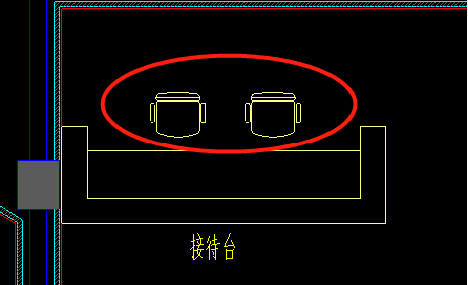 2休息区1F布艺单人沙发1.面料: 复合面料2.框架：木框架+局部不锈钢支柱3.填充物：高质量填充物4.结构工艺: 木质工艺1.成品采购800*1000张2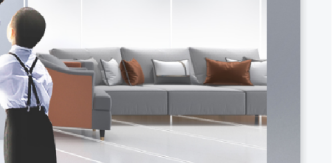 3休息区1F布艺三人长条沙发1.面料: 复合面料2.框架：木框架+局部不锈钢支柱3.填充物：高质量填充物4.结构工艺: 木质工艺1.成品采购2000*900张14休息区1F圆形茶几1.材质：实木复合2.钢化玻璃3.不锈钢支架1.成品采购直径700张2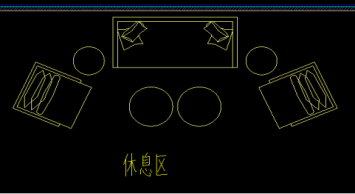 5休息区1F圆形茶几1.材质：实木复合2.钢化玻璃3.不锈钢支架1.成品采购直径500张26临展区3F折叠多功能座椅1.面料材质: 网布2.是否可折叠: 是3.是否带滚轮: 是4.是否可升降: 否5.是否带写字板: 是6.是否有扶手: 是7.扶手是否可调节: 可调节8.是否可叠落: 是9.扶手类型: 固定扶手1.成品采购张45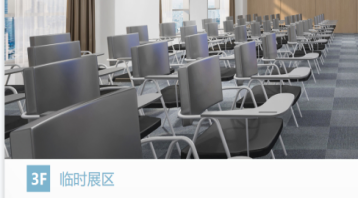 7休息区3F布艺单人沙发1.面料: 复合面料2.框架：木框架+局部不锈钢支柱3.填充物：高质量填充物4.结构工艺: 木质工艺1.成品采购800*1000张2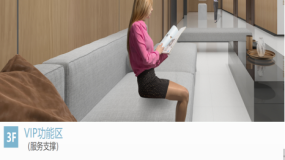 8休息区3F布衣三人长条沙发1.面料: 复合面料2.框架：木框架+局部不锈钢支柱3.填充物：高质量填充物4.结构工艺: 木质工艺1.成品采购2000*900张19休息区3F圆形茶几1.材质：实木复合2.钢化玻璃3.不锈钢支架1.成品采购直径700张2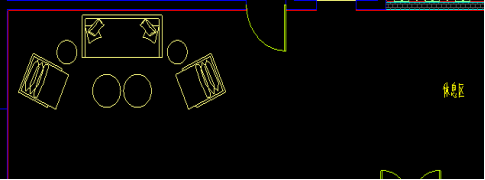 10休息区3F圆形茶几1.材质：实木复合2.钢化玻璃3.不锈钢支架1.成品采购直径500张211接待区3F中式布艺沙发1.框架：实木复合2.坐垫：特殊海绵制作外包布艺套装1.成品采购800*850张8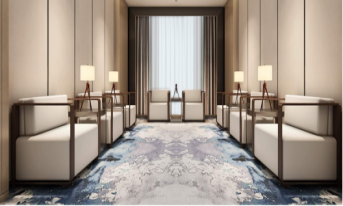 12接待区3F中式方形茶几1.材质：实木复合1.成品采购600*600张413会客区3F会议桌1.材质：木纹复合板材2.形状：条形3.E1级环保1.成品采购2000*7000*750张1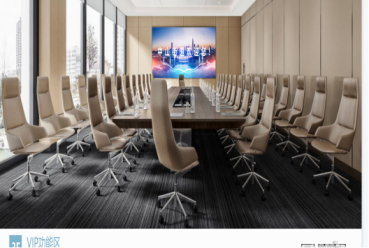 14会客区3F会议椅子1.材质: 皮质或网布形2.人造板种类: 人造板3.颜色分类: 颜色自选4.人造革靠背高度: 67cm5.是否可升降: 是6.是否可旋转: 是7.是否可躺: 是8.五星脚材质: 尼龙脚 铝合金脚 钢制脚9.扶手类型: 旋转升降扶手10.是否支持人体工程学: 是1.成品采购张37展区一级目录二级目录具  体  内  容1F接待台接待引导 1F街道层面总体综述主题形象墙，播放松江新城总部研发功能区宣传片1F街道层面总体综述沙盘+屏幕（可参考启迪三期招商中心）1F街道层面总体综述街道总体规划、功能布局、产业定位等介绍（含科创、人文、生态等内容，以文字、图片形式呈现）1F街道层面总体综述街道发展进程、大事记1F街道层面总体综述荣誉墙，取得的相关荣誉展示1F街道层面四大片区（四大片区四个板块，主要介绍每个片区发展定位、现有体量规模及发展规划等）1F街道层面四大片区第一板块：科创引领示范区（工业区）1F街道层面四大片区第二板块：生产性服务业功能区（功能区）1F街道层面四大片区第三板块：国际生态商务区（商务区）1F街道层面四大片区第四板块：城市更新实践区（府城区）2F特色园区园区综述文字+小屏幕滚动播出2F特色园区分别展示每个园区简介、发展现状、规划等介绍2F领军企业企业综述文字+小屏幕滚动播出2F领军企业分别展示每个领军企业简介，产品展示2F领军企业分别展示入驻企业logo展示3F服务支撑服务内容介绍3F党建引领党建文化墙：主要是两新党建3F接待、会客区类别要求保修期项目整体免费保修期至少为2年交付日期合同签订后4个月内竣工验收并交付使用 交付地点上海市松江区（采购人指定地点）付款方式合同签订收到履约担保后支付合同价款的30%，主要设备进场后支付至合同价款的80%，安装调试、验收完毕、交付使用且收到质量保证金后支付至审定价款的100%。质保金为合同总金额的3%。转让与分包本项目合同不得转让或违法分包。履约担保投标人需在合同签订前向采购人提交合同总价百分之三（3%）的履约担保。质量保证金金额相当于合同总价百分之三（3%）；质量保证金应在项目验收合格后保修期内保持有效，待保修期满后无息支付投标总价人民币                          元（大写金额）                    是否接受本项目招标文件第二章项目招标需求的所有内容（是/否）备注序号货物名称品牌产地型号和规格主要技术参数数量综合单价质保期序号货物名称品牌产地型号和规格主要技术参数单位单价备注项目招标文件要求是否响应投标人的承诺或说明保修期交付日期交付地点履约担保质量保证金付款方式转让与分包……序号资格性条件、符合性要求资格性条件、符合性要求要求响应内容说明（是/否）详细内容所在响应文件页次备注资格性审查内容法定基本条件符合《中华人民共和国政府采购法》第二十二条规定的条件：提供：财务状况及税收、社会保障资金缴纳情况声明函并盖公章；参加政府采购活动前三年内在经营活动中没有重大违纪记录的承诺等；供应商未被列入“信用中国”网站(www.creditchina.gov.cn )信用服务“失信被执行人查询”、“重大税收违法案件查询”、“政府采购严重违法失信名单”和中国政府采购网(www.ccgp.gov.cn )政府采购严重违法失信行为记录名单的供应商资格性审查内容企业证照提供有效营业执照（含有企业统一社会信用代码）资格性审查内容是否联合投标非联合投标。资格性审查内容投标保证金按招标文件要求提交投标保证金资格性审查内容关联关系不同供应商的单位负责人或法定代表人非同一人，且不存在控股、管理关系。其他无效情形供应商未为采购项目提供整体设计、规范编制或者项目管理、监理、检测等服务。1.符合性审查内容投标文件的签署等要求（1）按照招标文件规定要求签署、盖章的（签章要求详见第六章投标文件格式）；（2）在投标文件由法定代表人授权代表签字（或盖章）的情况下，应按招标文件规定格式提供法定代表人授权委托书及被授权人身份证2.符合性审查内容投标有效期符合招标文件规定：不少于90天。3.符合性审查内容投标报价不得进行选择性报价（投标报价应是唯一的）；不得进行可变的或者附有条件的投标报价；投标报价不得超出招标文件标明的投标限价；不得低于成本报价；不得进行象征性报价或零报价；满足招标文件要求的报价方式；4.符合性审查内容交付日期、保修期符合招标文件规定。5.符合性审查内容付款条件符合招标文件规定。6.符合性审查内容履约担保、质量保证金符合招标文件规定。7.符合性审查内容合同的转让与分包不得转让与违法分包。8.符合性审查内容公平竞争和诚实信用不得存在腐败、欺诈或其他严重违背公平竞争和诚实信用原则、扰乱政府采购正常秩序的行为。9.符合性审查内容其他其他均符合法律法规及招标文件实质性要求序号评标内容招标要求关键页134567序号年份项目名称主要内容合同金额（万元）业主情况业主情况业主情况序号年份项目名称主要内容合同金额（万元）单位名称经办人联系方式1234